ПРАВИТЕЛЬСТВО РЕСПУБЛИКИ ТЫВА
ПОСТАНОВЛЕНИЕТЫВА РЕСПУБЛИКАНЫӉ ЧАЗАА
ДОКТААЛот 9 ноября 2023 г. № 826г. КызылОб утверждении государственной программы Республики Тыва «Развитие информационного общества и средств массовой информации в Республике Тыва»В целях реализации Федерального закона от 27 июля 2010 г. № 210-ФЗ                      «Об организации предоставления государственных и муниципальных услуг», Указа Президента Российской Федерации от 21 июля 2020 г. № 474 «О национальных целях развития Российской Федерации на период до 2030 года», государственной программы Российской Федерации «Информационное общество», утвержденной распоряжением Правительства Российской Федерации от 15 апреля 2014 г. № 313, а также в соответствии с постановлением Правительства Республики Тыва от 19 июля                 2023 г. № 528 «Об утверждении Порядка разработки, реализации и оценки эффективности государственных программ Республики Тыва» Правительство Республики Тыва ПОСТАНОВЛЯЕТ:1. Утвердить прилагаемую государственную программу Республики Тыва «Развитие информационного общества и средств массовой информации в Республике Тыва».2. Органам исполнительной власти Республики Тыва – соисполнителям обеспечить своевременное и полное исполнение мероприятий государственной программы Республики Тыва «Развитие информационного общества и средств массовой информации в Республике Тыва».3. Признать утратившими силу с 1 января 2024 г.:постановление Правительства Республики Тыва от 8 октября 2020 г. № 488 «Об утверждении государственной программы Республики Тыва «Развитие информационного общества и средств массовой информации в Республике Тыва на 2021-2025 годы»;постановление Правительства Республики Тыва от 19 марта 2021 г. № 137                «О внесении изменений в государственную программу Республики Тыва «Развитие информационного общества и средств массовой информации в Республике Тыва на 2021-2025 годы»;постановление Правительства Республики Тыва от 8 декабря 2021 г. № 671  «О внесении изменений в государственную программу Республики Тыва «Развитие информационного общества и средств массовой информации в Республике Тыва на 2021-2025 годы»;постановление Правительства Республики Тыва от 15 декабря 2021 г. № 701 «О внесении изменений в государственную программу Республики Тыва «Развитие информационного общества и средств массовой информации в Республике Тыва на 2021-2025 годы»;постановление Правительства Республики Тыва от 23 июня 2022 г. № 394               «О внесении изменений в государственную программу Республики Тыва «Развитие информационного общества и средств массовой информации в Республике Тыва на 2021-2025 годы»;постановление Правительства Республики Тыва от 12 октября 2022 г. № 654 «О внесении изменений в государственную программу Республики Тыва «Развитие информационного общества и средств массовой информации в Республике Тыва на 2021-2025 годы»;постановление Правительства Республики Тыва от 21 ноября 2022 г. № 743         «О внесении изменений в государственную программу Республики Тыва «Развитие информационного общества и средств массовой информации в Республике Тыва на 2021-2025 годы»;постановление Правительства Республики Тыва от 18 июля 2023 г. № 522                  «О внесении изменений в государственную программу Республики Тыва «Развитие информационного общества и средств массовой информации в Республике Тыва на 2021-2025 годы».4. Разместить настоящее постановление на «Официальном интернет-портале правовой информации» (www.pravo.gov.ru) и официальном сайте Республики Тыва в информационно-телекоммуникационной сети «Интернет».5. Контроль за исполнением настоящего постановления возложить на Министерство цифрового развития Республики Тыва.6. Настоящее постановление вступает в силу с 1 января 2024 г.    Заместитель Председателя Правительства Республики Тыва                                                                         О. ЛукинУтвержденапостановлением ПравительстваРеспублики Тыва         от 9 ноября 2023 г. № 826ГОСУДАРСТВЕННАЯ ПРОГРАММАРеспублики Тыва «Развитие информационного обществаи средств массовой информации в Республике Тыва»П А С П О Р Тгосударственной программы Республики Тыва «Развитие информационного общества и средств массовой информации в Республике Тыва»(далее – Программа)I. Обоснование проблемы, анализ ее исходного состоянияВ основу Программы заложена целостность подходов к реализации национальной программы «Цифровая экономика Российской Федерации», Указа Президента Российской Федерации от 21 июля 2020 г. № 474 «О национальных целях развития Российской Федерации на период до 2030 года», Стратегия развития информационного общества в Республике Тыва на период до 2030 года. Одним из ключевых направлений работ для достижения цели и задач развития информационного общества является проводимая работа по развитию информационной инфраструктуры. В рамках реализации Поручения Президента Российской Федерации от 5 декабря 2016 г. № Пр-2346 в 2018 году успешно реализован проект по подключению медицинских организаций государственной и муниципальной системы здравоохранения к сети «Интернет». В рамках данного проекта для обеспечения оптическими сетями 35 лечебно-профилактических учреждений, 33 общеобразовательных учреждений, 80 библиотек и 43 органов исполнительной власти в 17 районах республики было создано более 720 километров линий связи. За 2019-2020 годы выстроено 720 км волоконно-оптических линий связи в 139 населенных пунктах республики. В 2021 году подключены к сети «Интернет» 193 социально значимых объекта, из них оптические линии связи с организацией доступа к сети «Интернет» доведены до 182 СЗО, до 11 СЗО доступ к сети «Интернет» обеспечен посредством спутниковых технологий. В целом реализация данных направлений позволила существенно улучшить инфраструктуру связи на территории Республики Тыва. В 2021-2023 годах в Республике Тыва в рамках реализации государственной программы «Развитие информационного общества и формирование электронного правительства в Республике Тыва в 2021-2025 годах» был достигнут определенный прогресс в развитии информационных и телекоммуникационных технологий (далее – информационные технологии): 1) обеспечено развитие центра обработки данных Правительства Республики Тыва; 2) обеспечен запуск в промышленную эксплуатацию Криптобиокабины;3) обеспечено развитие системы межведомственного электронного взаимодействия при предоставлении государственных и муниципальных услуг; 4) внедрен программный продукт «Адресная социальная помощь», АСУ «Управление проектной деятельности и мониторинг госпрограмм»;5) внедрена информационная система Телемедицина (врач-пациент);6) внедрена информационная система Министерства лесного хозяйства Республики Тыва «Управление лесным комплексом Республики Тыва»;7) в рамках федерального проекта «Кадры для цифровой экономики» проведено дистанционное обучение 600 специалистов органов исполнительной власти Республики Тыва и органов местного самоуправления Республики Тыва по программе повышения квалификации цифровой грамотности педагогов, государственных и муниципальных служащих, руководителей организаций; 8) В рамках федерального проекта «Информационная инфраструктура» национальной программы «Цифровая экономика Российской Федерации» создана и организована работа единой службы оперативной помощи гражданам по номеру «122». 9) обеспечена автоматизация контрольно-надзорной деятельности органов исполнительной власти Республики Тыва, уполномоченных на осуществление регионального государственного контроля. Согласно Указу Президента Российской Федерации «О национальных целях и стратегических задачах развития Российской Федерации на период до 2024 года» в государственных органах с целью реализации мер, направленных на импортозамещение операционных систем и офисных программных обеспечений, ведется работа по внедрению отечественного программного обеспечения, в планах закончить до конца 2024 года.В целях повышения качества предоставления государственных услуг на территории Республики Тыва создана сеть многофункциональных центров, включающая:В 2021 году реализованы следующие мероприятия:   - внедрение технологии смс-информирования граждан о получении результата государственных услуг. В 2021 году обратились за получением госуслуг на 16 процентов больше по сравнению с прошлым (2020) годом;- разработаны и введены в промышленную эксплуатацию 12 электронных видов услуг, оказываемых Федеральной налоговой службой и Пенсионным фондом России, которые подключены к АИС МФЦ; - внедрен проект «Бережливое производство», целью которой является снижение внепроизводственных издержек (лишних действий и сокращение времени), связанных с предоставлением государственных и муниципальных услуг. В рамках проекта обеспечена модернизация АИС МФЦ.- внедрен программно-технический комплекс «Криптобиокабина», позволяющий в МФЦ производить выдачу заграничных паспортов нового поколения (на 10 лет). В 2023 году закончено строительство здания МФЦ в с. Бай-Хаак Тандинского кожууна.С 29 июня 2022 г. осуществлен переход на безбумажный документооборот между МФЦ и Росреестром, который позволил оптимизировать процесс оказания государственных услуг Росреестра и сократить сроки предоставления услуг, исключив необходимость перемещения документов на бумажном носителе.Основными проблемами, на разрешение которых нацелена Программа, являются: 1) наличие труднодоступных населенных пунктов со сложными географическими особенностями; 2) отсутствие покрытия и неуверенный прием подвижной радиотелефонной связи в удаленных сельских населенных пунктах Республики Тыва; 3) нехватка квалифицированных специалистов по информационно-телекоммуникационным технологиям (далее – ИКТ), слабое развитие научно-инновационного потенциала; 4) низкие навыки использования информационных технологий; 5) импортозависимость от зарубежного программного обеспечения, технологий и оборудования; 8) неготовность к цифровой трансформации услуг ряда органов власти регионального и, особенно, муниципального уровня, услуги которых представлены в МФЦ, размытая ответственность за несвоевременные или неправомерные решения ведомств в связи с переходом на оказание комплексных услуг (суперсервисов), зависимость заявителей от технических «сбоев систем», непрозрачность алгоритмов принятия решения и, как следствие, незащищенность потребителя от ошибок или недобросовестности поставщика услуг. II.	 Описание приоритетов и целей государственной политики в сфере реализации ПрограммыОсновной целью Программы является развитие экономического потенциала республики на основе использования информационных и телекоммуникационных технологий: 1) организация доступа граждан и организаций к государственным, муниципальным и социально значимым услугам на основе информационно-коммуникационных технологий; 2) повышение качества образования, медицинского обслуживания, социальной защиты населения на основе развития и использования информационно-телекоммуникационных технологий; 3) повышение эффективности государственного управления и взаимодействия органов государственной и муниципальной властей и гражданского общества в республике; 4) организация защиты информации в органах государственной и муниципальной власти республики;5) формирование современной информационной и телекоммуникационной инфраструктуры, предоставление на ее основе качественных услуг;6) развитие систем связи и телекоммуникации для нужд государственного и муниципального управления;7) стимулирование развития сферы информационных технологий;8) формирование клиентоориентированной среды, обеспечивающей взаимодействие граждан и бизнеса с государством и поставщиками массовых социально значимых услуг и защиту интересов заявителей;9) обеспечение в МФЦ очного взаимодействия граждан и бизнеса по максимальному количеству услуг и сервисов органов власти и иных поставщиков; 10) вовлечение граждан в использование цифровых технологий при взаимодействии с государством и сопровождение перевода региональных и муниципальных услуг в цифровой вид;11) обеспечение защиты интересов и прав заявителей при получении услуг и сервисов, в том числе в цифровом виде;12) обеспечение доступности для населения актуальной информации о решениях органов государственной власти, основных направлениях государственной политики и актуальных событиях Республики Тыва с помощью средств массовой информации;14) обеспечение развития электронных средств массовой информации и их присутствие в социальных сетях;15) взаимодействие с федеральными и зарубежными средствами массовой информации;17) оказание содействия развитию муниципальной прессы;18) развитие республиканской инфраструктуры производства и распространения печатной продукции, сохранение и развитие национального книгоиздания, обеспечение населения Республики Тыва социально значимой литературой для решения общенациональных задач в области образования, науки, культуры и межнациональных отношений;19) обеспечение доступности региональной цифровой книжной продукции;20) модернизация базы республиканского издательско-полиграфического предприятия. III.	Сведения о взаимосвязи со стратегическими приоритетами, целями и показателями государственных программ Российской ФедерацииНастоящая Программа разработана в соответствии с национальной целью «цифровая трансформация», утвержденной Указом Президента Российской Федерации от 21 июля 2020 г. № 474 «О национальных целях развития Российской Федерации на период до 2030 года», национальной программой «Цифровая экономика Российской Федерации», утвержденной протоколом заседания президиума Совета при Президенте Российской Федерации по стратегическому развитию и национальным проектам от 4 июня 2019 г. № 7.IV. Задачи государственного управления, способы их эффективного решения в соответствующей отрасли экономики и государственного управленияЗадачами настоящей Программы определены:организация доступа граждан и организаций к государственным, муниципальным и социально значимым услугам на основе информационно-коммуникационных технологий;повышение качества образования, медицинского обслуживания, социальной защиты населения на основе развития и использования информационно-телекоммуникационных технологий;повышение эффективности государственного управления и взаимодействия органов государственной и муниципальной властей и гражданского общества в республике;организация защиты информации в органах государственной и муниципальной власти республики;формирование современной информационной и телекоммуникационной инфраструктуры, предоставление на ее основе качественных услуг;развитие систем связи и телекоммуникации для нужд государственного и муниципального управления;стимулирование развития сферы информационных технологий;формирование клиентоориентированной среды, обеспечивающей взаимодействие граждан и бизнеса с государством и поставщиками массовых социально значимых услуг и защиту интересов заявителей;обеспечение в многофункциональных центрах предоставления государственных и муниципальных услуг (далее – МФЦ) очного взаимодействия граждан и бизнеса по максимальному количеству услуг и сервисов органов власти и иных поставщиков;вовлечение граждан в использование цифровых технологий при взаимодействии с государством и сопровождение перевода региональных и муниципальных услуг в цифровой вид;обеспечение защиты интересов и прав заявителей при получении услуг и сервисов, в том числе в цифровом виде;обеспечение доступности для населения актуальной информации о решениях органов государственной власти, основных направлениях государственной политики и актуальных событиях Республики Тыва с помощью средств массовой информации;создание региональной радиостанции;обеспечение развития электронных средств массовой информации и их присутствие в социальных сетях;взаимодействие с федеральными и зарубежными средствами массовой информации;поддержка периодических общественно-политических, официальных и социально значимых печатных, электронных средств массовой информации, некоммерческих организаций и блогосферы;оказание содействия развитию муниципальной прессы;развитие республиканской инфраструктуры производства и распространения печатной продукции, сохранение и развитие национального книгоиздания, обеспечение населения Республики Тыва социально значимой литературой для решения общенациональных задач в области образования, науки, культуры и межнациональных отношений;обеспечение доступности региональной цифровой книжной продукции;модернизация базы республиканского издательско-полиграфического предприятияДля обеспечения возможности проверки достижения цели и решения задач, на реализацию которых направлена Программа, определен перечень целевых показателей Программы, характеризующих ход ее реализации, согласно приложению № 1 к настоящей Программе.Эффективность Программы определяется достижением запланированных показателей целевых индикаторов, и рассчитывается согласно приложению № 1 к государственной программе Республики Тыва «Развитие малого и среднего предпринимательства в Республике Тыва».________________V. Р Е Е С Т Рдокументов, входящих в состав государственной программы Республики Тыва «Развитие информационного общества и средств массовой информации в Республике Тыва»VI. С Т Р У К Т У Р Агосударственной программы «Развитие информационного общества и средств массовой информации в Республике Тыва»Приложение № 1к государственной программе Республики Тыва «Развитие информационного общества и средств массовой информации в Республике Тыва»П О К АЗ А Т Е Л Игосударственной программы Республики Тыва«Развитие информационного общества и средств массовой информации в Республике Тыва»Приложение № 2к государственной программе Республики Тыва «Развитие информационного общества и средств массовой информации в Республике Тыва»ПОМЕСЯЧНЫЙ ПЛАНдостижения показателей государственной программыРеспублики Тыва «Развитие информационного общества и средств массовой информации в Республике Тыва» на 2024 годПриложение № 3к государственной программе Республики Тыва «Развитие информационного общества и средств массовой информации в Республике Тыва»РЕСУРСНОЕ ОБЕСПЕЧЕНИЕи прогнозная оценка расходов федерального бюджета, республиканского бюджета Республики Тыва, внебюджетных средств на реализацию целей государственной программы Республики Тыва «Развитие информационного общества и средств массовой информации в Республике Тыва»Приложение № 4к государственной программе Республики Тыва «Развитие информационного общества и средств массовой информациив Республике Тыва»М Е Т О Д И К Аоценки эффективности государственной программыРеспублики Тыва «Развитие информационного общества и средств массовой информации в Республике Тыва»1. Результаты оценки эффективности служат для принятия решений ответственным исполнителем государственной программы Республики Тыва «Развитие информационного общества и средств массовой информации в Республике Тыва» (далее – Программа) по корректировке перечня и состава мероприятий, а также объемов бюджетного финансирования в соответствии с законодательством Российской Федерации и законодательством Республики Тыва.2. Оценка эффективности реализации Программы проводится на основе:1) оценки степени достижения показателей (индикаторов) Программы в целом:,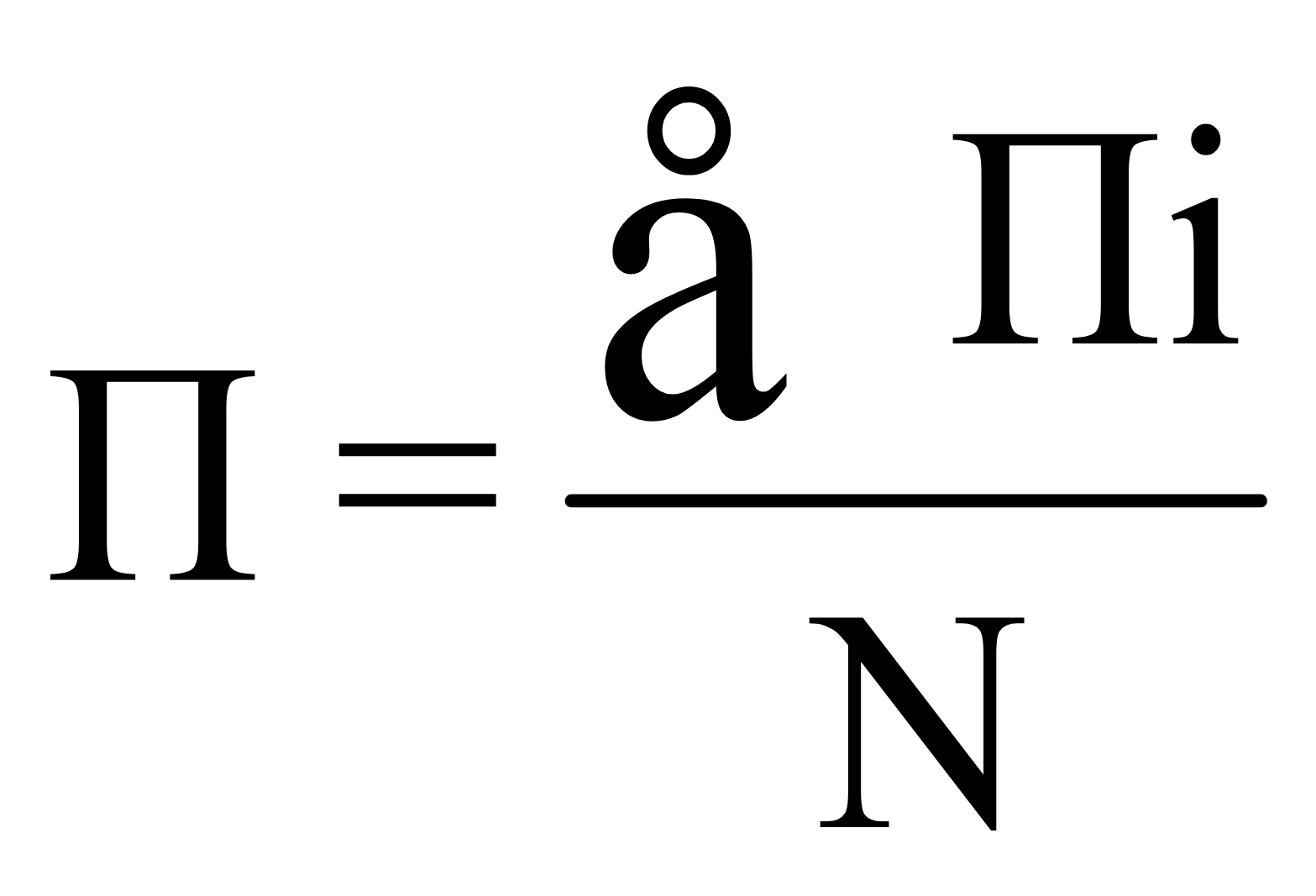 где:П – степень достижения показателей (индикаторов) Программы в целом;Пi – степень достижения i-го планового значения показателя (индикатора Программы) принимается равным 1 в случаях, если Пi > 1;N – количество показателей (индикаторов) Программы.а) для показателей, желаемой тенденцией развития которых является увеличение значений: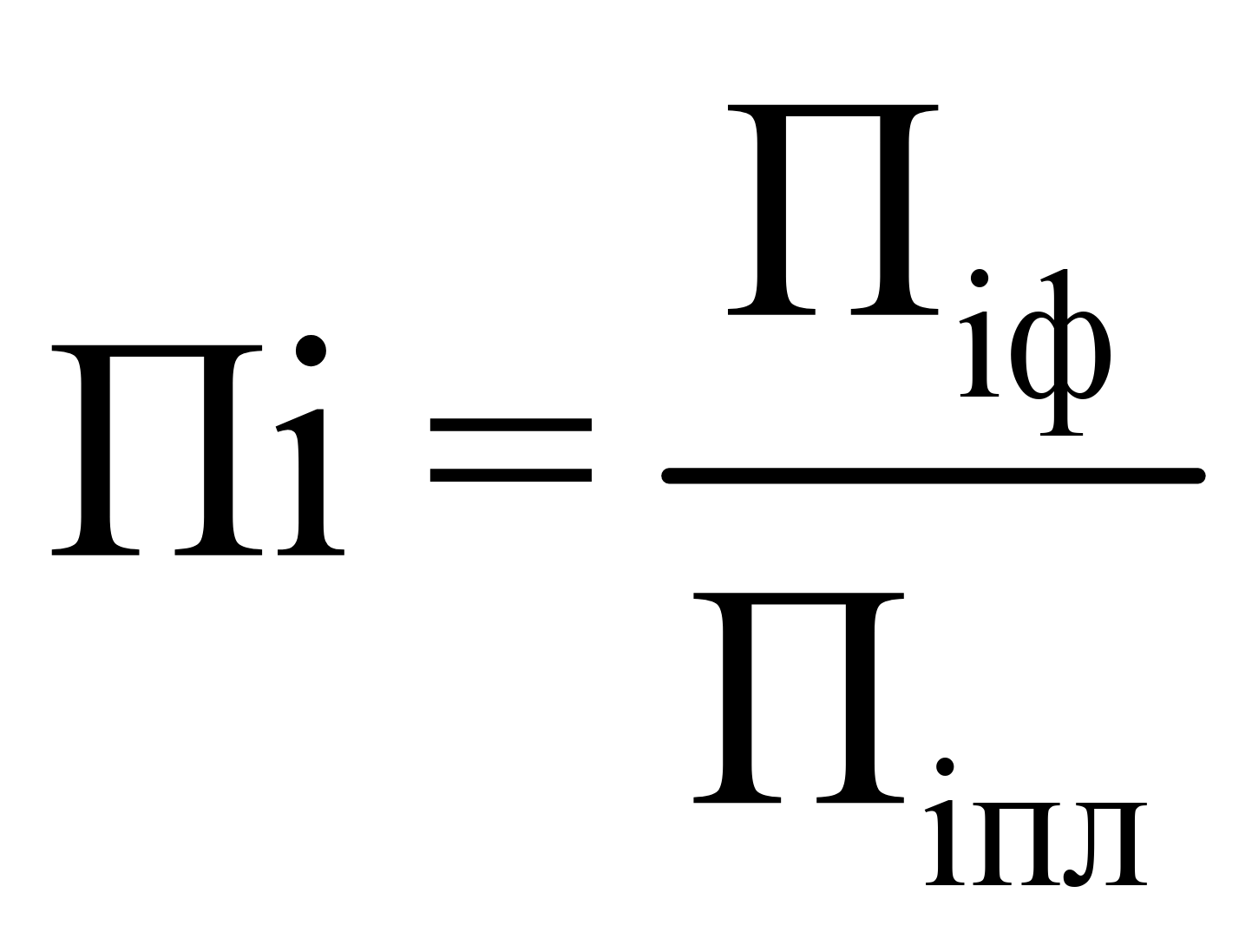 где:Пiф – значение i-го показателя (индикатора) Программы, фактически достигнутое на конец отчетного периода;Пiпл – плановое значение i-го показателя (индикатора) Программы;б) для показателей, желаемой тенденцией развития которых является уменьшение значений:,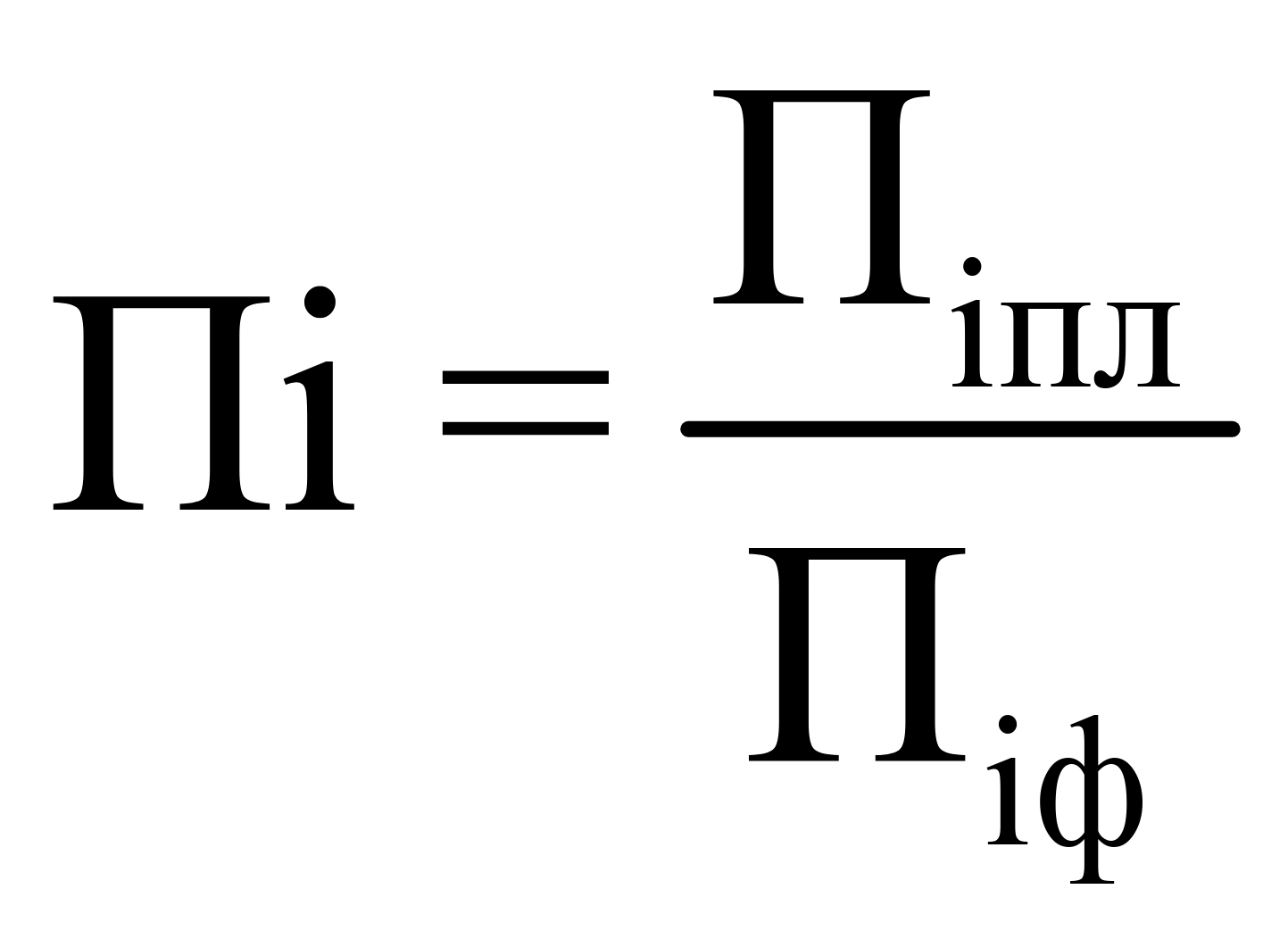 2) степени финансирования Программы, рассчитываемой как отношение фактического объема финансирования Программы из всех источников ресурсного обеспечения в целом (федеральный бюджет, консолидированный бюджет Республики Тыва, внебюджетные источники) к плановому объему финансирования Программы из всех источников ресурсного обеспечения в целом (федеральный бюджет, консолидированный бюджет Республики Тыва, внебюджетные источники):,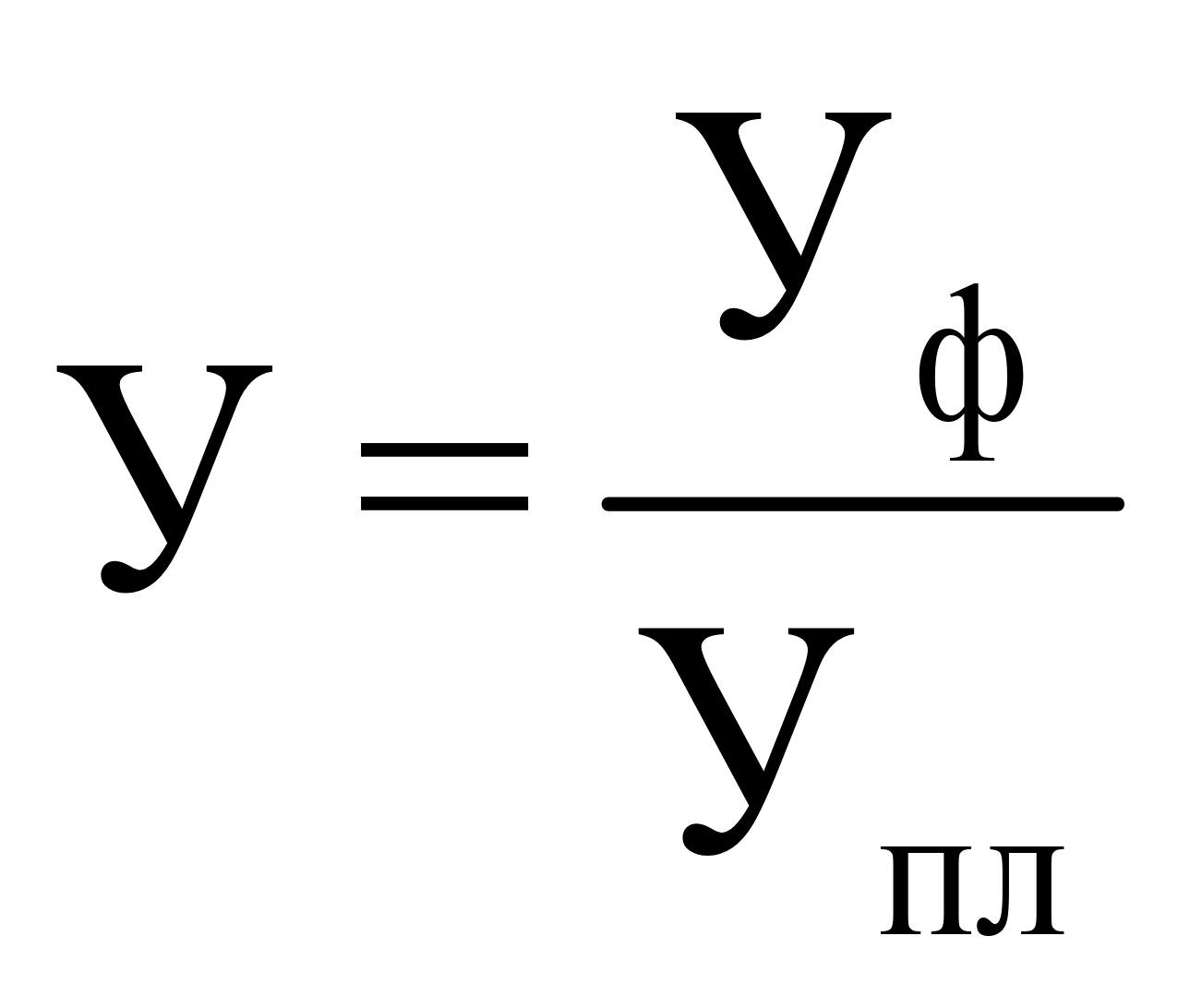 где:У – степень финансирования мероприятий Программы;Уф – фактический объем финансирования Программы из всех источников ресурсного обеспечения в целом (федеральный бюджет, консолидированный бюджет Республики Тыва, внебюджетные источники);Упл – плановый объем финансирования Программы из всех источников ресурсного обеспечения в целом (федеральный бюджет, консолидированный бюджет Республики Тыва, внебюджетные источники);3) степени реализации мероприятий Программы (достижения ожидаемых непосредственных результатов их реализации), рассчитываемой как отношение количества выполненных мероприятий из числа запланированных к реализации в отчетном периоде мероприятий к количеству мероприятий, запланированных к реализации в отчетном периоде.,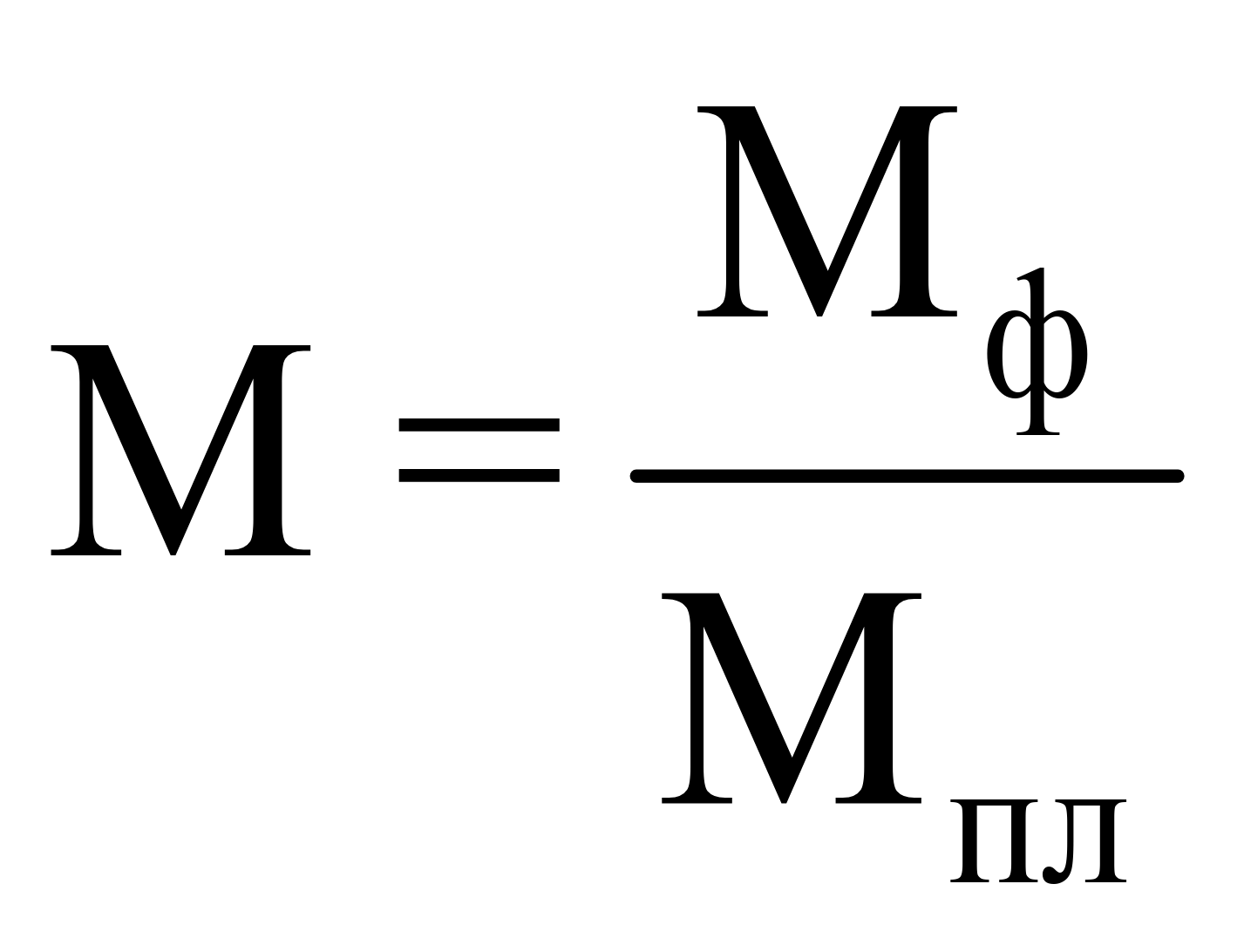 гдеМ – степень реализации мероприятий Программы;Мф – количество выполненных мероприятий из числа мероприятий, запланированных к реализации в отчетном периоде;Мпл – количество мероприятий, запланированных к реализации в отчетном периоде;4) эффективности реализации Программы в целом, которая оценивается на основе степени достижения показателей (индикаторов), степени финансирования и степени реализации мероприятий Программы по следующей формуле:.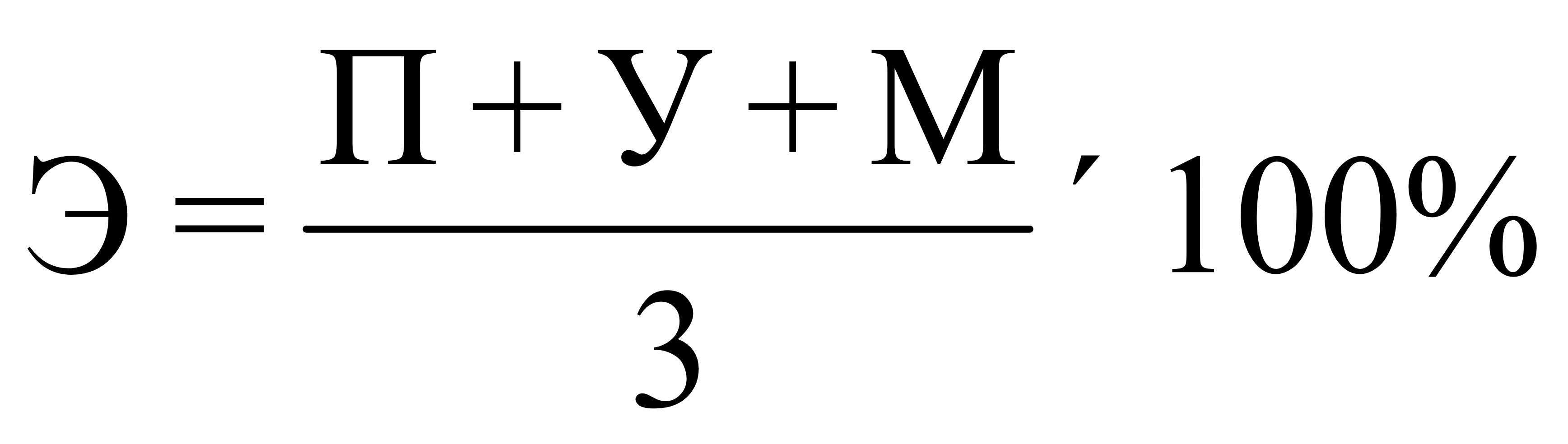 3. Программа считается высокоэффективной, если эффективность реализации Программы составила не менее 90 процентов.4. Программа считается среднеэффективной, если эффективность реализации Программы составила не менее 70 процентов.5. Программа считается низкоэффективной, если эффективность реализации Программы составила не менее 60 процентов.6. Если реализация Программы не отвечает приведенным выше критериям, уровень эффективности ее реализации признается неудовлетворительным._______________Приложение № 5к государственной программеРеспублики Тыва «Развитие информационного общества и средств массовой информации в Республике Тыва»М Е Т О Д И К А расчета показателей государственной программы «Развитие информационного общества и средств массовой информации в Республике Тыва» 1. Оценка степени достижения целей и решения задач Программы определяется в два этапа.2. На первом этапе производится сравнение фактически достигнутых значений целевых показателей с установленными Программой значениями, и рассчитываются индивидуальные индексы достижения целевых показателей (по каждому целевому показателю отдельно) по следующей формуле:,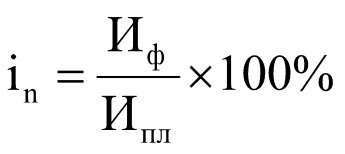 где:in – индивидуальный индекс достижения n-го целевого показателя, процентов;Иф – фактически достигнутое значение n-го целевого показателя в отчетном году;Ипл – установленные в Программе значения n-го целевого показателя на отчетный год.3. На втором этапе определяется средний индекс достижения целевых показателей по следующей формуле:,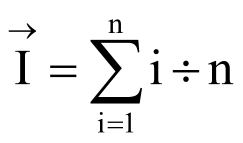 где:I – средний индекс достижения целевых показателей;n – число целевых показателей Программы.4. Оценка степени соответствия запланированному уровню затрат и эффективности использования бюджетных средств определяется по следующей формуле:,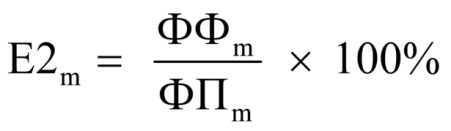 где:Е2m – уровень финансирования реализации основных мероприятий Программы;ФФm– фактический объем финансовых ресурсов, направленный на реализацию мероприятий Программы;ФПm– плановый объем финансовых ресурсов на реализацию Программы на соответствующий отчетный период.Степень реализации мероприятий оценивается как доля мероприятий, выполненных в полном объеме, по следующей формуле:СРм = Мв / М,где:СРм – степень реализации мероприятий;Мв – количество мероприятий, выполненных в полном объеме, из числа мероприятий, запланированных к реализации в отчетном году;М – общее количество мероприятий, запланированных к реализации в отчетном году.5. Расчет степени реализации мероприятий осуществляется на уровне основных мероприятий Программы.6. Степень реализации мероприятий рассчитывается для всех основных мероприятий Программы.7. Вывод об эффективности (неэффективности) реализации Программы определяется на основании следующих критериев:_______________Приложение № 6к государственной программеРеспублики Тыва «Развитие информационного общества и средств массовой информациив Республике Тыва»П О Р Я Д О Кпредоставления и распределения субсидий местным бюджетам из республиканского бюджетаРеспублики Тыва на оплату услуг по обеспечениюдоступа к сети «Интернет» социально значимыхобъектов, подключенных к широкополосномудоступу к сети «Интернет» в рамках национальнойпрограммы «Цифровая экономика Российской Федерации»1. Общие положения1.1. Настоящий Порядок разработан в соответствии со статьей 139 Бюджетного кодекса Российской Федерации и определяет целевое назначение, условия и  порядок предоставления и расходования в очередном финансовом году и плановом периоде субсидий бюджетам муниципальных районов (городских округов) Республики Тыва (далее – муниципальные образования) из республиканского бюджета Республики Тыва.1.2. Субсидии предоставляются в целях покрытия расходов муниципальных образований на оплату услуг по обеспечению доступа к сети «Интернет» социально значимых объектов (органы местного самоуправления муниципальных образований Республики Тыва и библиотеки), подключенных к сети «Интернет», в рамках национальной программы «Цифровая экономика Российской Федерации» в 2019-2021 годах.1.3. Субсидии из республиканского бюджета Республики Тыва (далее – субсидии) формируются за счет собственных доходов в составе расходов республиканского бюджета Республики Тыва.1.4. Субсидии предоставляются главному распорядителю бюджетных средств (далее – ГРБС) согласно сводной бюджетной росписи республиканского бюджета Республики Тыва и утвержденным лимитам бюджетных обязательств на очередной финансовый год и плановый период.1.5. Уведомления о бюджетных ассигнованиях доводятся до органов местного самоуправления муниципальных образований (далее – органы местного самоуправления) в соответствии с порядком составления и ведения сводной бюджетной росписи республиканского бюджета Республики Тыва и бюджетных росписей ГРБС.1.6. Субсидия предоставляется в рамках государственной программы «Развитие информационного общества и средств массовой информации в Республике Тыва на 2021-2025 годы», утвержденной постановлением Правительства Республики Тыва от 8 октября 2020 г. № 488.1.7. Субсидии отражаются в доходах местных бюджетов в соответствии с указаниями о применении бюджетной классификации Российской Федерации по соответствующему администратору поступлений местного бюджета, определяемому органами местного самоуправления.Не использованные по состоянию на 1 января очередного финансового года остатки субсидий подлежат возврату в республиканский бюджет в порядке, установленном Министерством финансов Республики Тыва.1.8. Ответственность за нецелевое использование полученных субсидий, а также за достоверность представляемых сведений о расходах несут органы местного самоуправления. В случае использования субсидий не по целевому назначению соответствующие средства подлежат возврату в республиканский бюджет в порядке, установленном Министерством финансов Республики Тыва.1.9. Контроль за целевым и эффективным использованием субсидий осуществляется ГРБС и органами государственного финансового контроля.2. Условия и порядок предоставления и расходования субсидий2.1. Субсидии бюджетам муниципальных образований Республики Тыва             предоставляются на оплату услуг доступа к сети «Интернет» социально значимых объектов, подключенных к широкополосному доступу к сети «Интернет» в рамках национальной программы «Цифровая экономика Российской Федерации» в 2019-2021 годах.2.2. Критерии предоставления субсидий бюджетам муниципальных образований Республики Тыва (далее – местные бюджеты) являются:а) соблюдение органами местного самоуправления бюджетного законодательства Российской Федерации и Республики Тыва;б) наличие социально значимых объектов, подключенных к широкополосному доступу к сети «Интернет», в рамках национальной программы «Цифровая экономика Российской Федерации»;в) наличие соглашения о предоставлении субсидии, заключенного между Министерством цифрового развития Республики Тыва и муниципальным образованием, в соответствии с пунктом 2.3 настоящего Порядка и типовой формой, утвержденной Министерством цифрового развития Республики Тыва.2.3. В соглашении о предоставлении субсидии в обязательном порядке должны быть предусмотрены:а) размер субсидии, предоставляемой бюджету муниципального образования из республиканского бюджета на оплату услуг по обеспечению доступа к сети «Интернет» за счет средств субсидии;б) обязанность муниципального образования обеспечить оплату услуг по обеспечению доступа к сети «Интернет» социально значимых объектов (органы местного самоуправления и библиотеки);в) обеспечение муниципальным образованием целевого использования субсидии на оплату услуг по обеспечению доступа к сети «Интернет»;г) использование субсидии при условии повышения эффективности использования бюджетных средств муниципальным образованием;д) обязательство о недопущении образования на первое число каждого месяца кредиторской задолженности консолидированного бюджета муниципального образования по услугам по обеспечению доступа к сети «Интернет»;е) ежеквартальное предоставление не позднее 15 числа месяца, следующего за отчетным, в Министерство цифрового развития Республики Тыва отчета о расходовании субсидий на оплату услуг по обеспечению доступа к сети «Интернет» по установленной форме;ж) приостановление (сокращение) предоставления межбюджетных трансфертов бюджету муниципального образования в случае невыполнения получателем межбюджетных трансфертов условий предоставления субсидии;з) основания и порядок внесения изменений и дополнений  в соглашение;и) порядок расчетов;к) срок действия соглашения;л) разрешение споров;м) формы отчетностей;н) показатель результативности использования субсидии.2.4. Субсидии предоставляются местным бюджетам ежемесячно, в соответствии с утвержденным кассовым планом финансирования межбюджетных трансфертов, согласованным с Министерством финансов Республики Тыва.2.5. Органы местного самоуправления ежеквартально, не позднее 15 числа месяца, следующего за отчетным периодом, представляют в Министерство цифрового развития Республики Тыва отчет о расходовании субсидий по форме, установленной Министерством финансов Республики Тыва.2.6. Министерство цифрового развития Республики Тыва вправе приостановить финансирование, уменьшить (перераспределить) плановые объемы субсидий, предусмотренные местным бюджетам, на текущий год, квартал, месяц в случае:а) выявления нецелевого использования средств;б) неполного освоения перечисленных субсидий в течение предыдущего месяца.2.7. Субсидии носят целевой характер и не могут быть использованы на другие цели.2.8. В случае возникновения экономии субсидий и отсутствия текущей задолженности по расходам на оплату за услуги «Интернет» муниципальное образование по согласованию с Министерством цифрового развития Республики Тыва возвращает остатки субсидии в республиканский бюджет.3. Методика расчета и распределения субсидийРасчет субсидии осуществляется по следующей формуле:БКj = Сумма (Т*Ki) +Сумма (OPэj*Ki),где:БКj – объем субсидии j-му муниципальному образованию;Т – тариф на услуги сети «Интернет» со скоростью 10 Мб/с на момент формирования прогноза бюджета республики, при этом тариф не может быть больше среднего тарифа, рекомендованного Министерством цифрового развития, связи и массовых коммуникаций Российской Федерации;БКj – объем субсидии j-му муниципальному образованию;Ki – количество социально значимых объектов, подключенных к широкополосному доступу к сети «Интернет»;Tj – тариф на услуги «Интернет» (скоростью 10 Мб/с, 2 Мб/с) на момент формирования прогноза бюджета республики, предоставляемые иными операторами связи.4. Методика расчета показателя иэффективность использования субсидий4.1. Показателем результативности использования субсидии, предоставляемой бюджету муниципального образования области, является количество социально значимых объектов (органы местного самоуправления муниципальных образований Республики Тыва и библиотеки), подключенных к сети «Интернет», в рамках национальной программы «Цифровая экономика Российской Федерации» в 2019-2021 годах.Значение показателя результативности устанавливается соглашением.4.2. Оценка результативности и эффективности использования субсидии осуществляется Министерством цифрового развития Республики Тыва по итогам года на основании отчетных данных, представляемых в соответствии с пунктом 10 Порядка, путем установления степени достижения ожидаемых результатов.4.3. Показатель результативности использования субсидии (R) рассчитывается по формуле:R = Rf / Rp,где:Rf – фактическое значение показателя результативности;Rp – плановое значение показателя результативности. При значении показателя R ниже 1 результативность использования субсидии признается низкой. Если показатель R равен 1, результативность использования субсидии признается высокой.4.4. Эффективность использования субсидии (А) рассчитывается по формуле:А = (R x P / F) x 100,где:R – показатель результативности;P – плановый объем бюджетных ассигнований, утвержденный в бюджете на финансирование мероприятия;F – фактический объем финансирования расходов на реализацию мероприятия.При значении показателя, равном 100 и более, эффективность использования субсидии признается высокой. При значении показателя от 90 до 100 эффективность использования субсидии признается средней. При значении показателя менее 90 эффективность использования субсидии признается низкой._______________Куратор Программы–заместитель Председателя Правительства Республики Тыва                             Лукин О.Н.Ответственный исполнитель Программы–Министерство цифрового развития республики ТываСоисполнители Программы–казенное предприятие Республики Тыва «Центр информационных технологий Республики Тыва», ГАУ Республики Тыва «Многофункциональный центр предоставления государственных и муниципальных услуг Республики Тыва», ГАУ Республики Тыва «Издательский дом «ТываМедиаГрупп», ГАУ Республики Тыва, Министерство образования Республики Тыва, Министерство здравоохранения Республики Тыва, Министерство труда и социальной политики Республики Тыва, Министерство культуры Республики Тыва, Министерство спорта Республики Тыва, Министерство строительства Республики Тыва, Министерство сельского хозяйства Республики Тыва, Министерство лесного хозяйства Республики Тыва, Агентство по делам молодежи Республики ТываПериод реализации–2024-2030 гг.Этапы реализации Программы не выделяютсяЦели Программы–развитие информационного общества в Республике Тыва;развитие экономического потенциала региона на основе использования информационных и телекоммуникационных технологийНаправления (подпрограммы) Программыподпрограмма 1 «Развитие информационного общества в Республике Тыва»;подпрограмма 2 «Повышение качества оказания услуг на базе многофункциональных центров предоставления государственных и муниципальных услуг по принципу «одного окна» в Республике Тыва»;подпрограмма 3 «Развитие средств массовой информации, книгоиздания и полиграфии в Республике Тыва»Объемы финансового обеспечения за счет всех источников за весь период реализацииобщий объем финансирования – 4 423 467,06 тыс. рублей, из них:в 2024 г. – 686 646,56;в 2025 г. – 625 225,90;в 2026 г. – 622 318,92;в 2027 г. – 622 318,92;в 2028 г. – 622 318,92;в 2029 г. – 622 318,92;в 2030 г. – 622 318,92;средства федерального бюджета – 4 273,9 тыс. рублей;средства республиканского бюджета – 4 419 202,16 тыс. рублей;внебюджетные средства – 0 тыс. рублейСвязь с национальными целями развития Российской Федерации/государственной программой Российской Федерации/ государственной программойнациональная цель «цифровая трансформация», утвержденная Указом Президента Российской Федерации от 21 июля 2020 г. № 474  «О национальных целях развития Российской Федерации на период до 2030 года»;национальная программа «Цифровая экономика Российской Федерации» утвержденная протоколом заседания президиума Совета при Президенте Российской Федерации по стратегическому развитию и национальным проектам от 4 июня 2019 г. № 7.№ п/пТип документаВид документаНаименование документаРеквизитыРазработчикГиперссылка на текст документа <5>12345671.Стратегические приоритетыпостановление Правительства Республики Тыва«Об утверждении государственной программы Республики Тыва «Развитие информационного общества и средств массовой информации в Республике Тыва»Министерство цифрового развития Республики Тыва2.Паспорт Программыпостановление Правительства Республики Тыва«Об утверждении государственной программы Республики Тыва «Развитие информационного общества и средств массовой информации в Республике Тыва»Министерство цифрового развития Республики Тыва3.Структура Программыпостановление Правительства Республики Тыва«Об утверждении государственной программы Республики Тыва «Развитие информационного общества и средств массовой информации в Республике Тыва»Министерство цифрового развития Республики Тыва4.Показатели Программыпостановление Правительства Республики Тыва«Об утверждении государственной программы Республики Тыва «Развитие информационного общества и средств массовой информации в Республике Тыва»Министерство цифрового развития Республики Тыва5.Помесячный план достижения показателей Программыпостановление Правительства Республики Тыва«Об утверждении государственной программы Республики Тыва «Развитие информационного общества и средств массовой информации в Республике Тыва»Министерство цифрового развития Республики Тыва6.Ресурсное обеспечение Программыпостановление Правительства Республики Тыва«Об утверждении государственной программы Республики Тыва «Развитие информационного общества и средств массовой информации в Республике Тыва»Министерство цифрового развития Республики Тыва12345677.Методика оценки эффективности Программыпостановление Правительства Республики Тыва«Об утверждении государственной программы Республики Тыва «Развитие информационного общества и средств массовой информации в Республике Тыва»Министерство цифрового развития Республики Тыва8.Методика расчета показателей государственной программыпостановление Правительства Республики Тыва«Об утверждении государственной программы Республики Тыва «Развитие информационного общества и средств массовой информации в Республике Тыва»Министерство цифрового развития Республики Тыва9.«Порядок предоставления и распределения субсидий местным бюджетам из республиканского бюджета Республики Тыва на оплату  услуг по обеспечению доступа к сети «Интернет» социально значимых объектов, подключенных к широкополосному доступу к сети      «Интернет» в рамках национальной программы «Цифровая экономика Российской Федерации»постановление Правительства Республики Тыва«Об утверждении государственной программы Республики Тыва «Развитие информационного общества и средств массовой информации в Республике Тыва»Министерство цифрового развития Республики Тыва10.Правила предоставления и распределения субсидий из республиканского бюджета Республики Тыва бюджетам муниципальных образований Республики Тыва на реализацию мероприятий по модернизации и развитию инфраструктуры связи на территории Республики Тывапостановление Правительства Республики Тыва«Об утверждении государственной программы Республики Тыва «Развитие информационного общества и средств массовой информации в Республике Тыва»от 27 июня 2023 г. № 406-рМинистерство цифрового развития Республики Тыва№п/пЗадачи структурного элементаКраткое описание ожидаемых эффектов от реализации задачи структурного элементаСвязь с показателями1234Направление (подпрограмма) 1 «Развитие информационного общества в Республике Тыва»Направление (подпрограмма) 1 «Развитие информационного общества в Республике Тыва»Направление (подпрограмма) 1 «Развитие информационного общества в Республике Тыва»Направление (подпрограмма) 1 «Развитие информационного общества в Республике Тыва»Ведомственный проект «Цифровое государственное управление»Ведомственный проект «Цифровое государственное управление»Ведомственный проект «Цифровое государственное управление»Ответственный за реализацию – Министерство цифрового развития Республики Тыва, казенное предприятие «Центр информационных технологий Республики Тыва»Ответственный за реализацию – Министерство цифрового развития Республики Тыва, казенное предприятие «Центр информационных технологий Республики Тыва»срок реализации – 2024-2030 гг.1.1.1.Задача 1. Перевод массовых социально- значимых услуг в электронный вид повышение качества предоставления государственных и муниципальных услуг доля обращений за получением массовых социально значимых государственных и муниципальных услуг в электронном виде с использованием ЕПГУ без необходимости личного посещения органов государственной власти, органов местного самоуправления и МФЦ, от общего количества таких услуг;доля массовых социально значимых государственных и муниципальных услуг в электронном виде, предоставляемых с использованием ЕПГУ, от общего количества таких услуг, предоставляемых в электронном виде 1.1.2.Задача 2. Внедрение информационных систем в деятельность органов исполнительной власти Республики Тыва повышение эффективности деятельности и взаимодействия органов исполнительной власти Республики Тыва с обществом доля органов государственной власти, использующих государственные облачные сервисы и инфраструктуру;достижение «цифровой зрелости» ключевых отраслей экономики и социальной сферы, в том числе здравоохранения и образования, а также государственного управления;доля массовых социально значимых государственных и муниципальных услуг в электронном виде, предоставляемых с использованием ЕПГУ, от общего количества таких услуг, предоставляемых в электронном виде;увеличение вложений в отечественные решения в сфере информационных технологий в четыре раза по сравнению с показателем 2019 года12341.2. Региональный проект в Национальном проекте «Цифровая экономика»1.2. Региональный проект в Национальном проекте «Цифровая экономика»1.2. Региональный проект в Национальном проекте «Цифровая экономика»1.2.1.Задача 1. Субсидии бюджетам субъектов Российской Федерации на поддержку региональных проектов в сфере информационных технологиймодернизация ведомственных информационных систем с целью оказания массовых социально значимых услуг (сервисов) органов исполнительной власти субъектов Российской Федерации, муниципальных услуг органов местного самоуправления и услуг бюджетных учреждений (далее – региональные МСЗУ) в электронном виде с применением машиночитаемых цифровых административных регламентовдоля региональных услуг, предоставляемых в субъекте Российской Федерации в электронном виде посредством ведомственной информационной системы с применением цифровых регламентов, от общего количества региональных услуг, предоставляемых посредством ведомственной информационной системы в субъекте РоссийскойФедерации1.3. Комплекс процессных мероприятий, реализуемых непрерывно либо на периодической основе1.3. Комплекс процессных мероприятий, реализуемых непрерывно либо на периодической основе1.3. Комплекс процессных мероприятий, реализуемых непрерывно либо на периодической основе1.3.1.Задача 1. Обновление и сопровождение информационных систем органов исполнительной власти Республики Тыва обеспечение технической поддержки информационных систем, обеспечивающих деятельности министерств и ведомств доля органов государственной власти, использующих государственные облачные сервисы и инфраструктуру;достижение «цифровой зрелости» ключевых отраслей экономики и социальной сферы, в том числе здравоохранения и образования, а также государственного управления;доля массовых социально значимых государственных и муниципальных услуг в электронном виде, предоставляемых с использованием ЕПГУ, от общего количества таких услуг, предоставляемых в электронном виде;увеличение вложений в отечественные решения в сфере информационных технологий в четыре раза по сравнению с показателем 2019 года1.3.2.Задача 2. Устранение избыточной административной нагрузки на субъекты предпринимательской деятельности в рамках контрольно-надзорной деятельностиобеспечена автоматизация приоритетных видов регионального государственного контроля (надзора) в целях риск-ориентированного подходадоля проверок в рамках контрольно-надзорной деятельности, проведенных дистанционно, в том числе с использованием чек-листов в электронном виде 12341.3.3.Задача 3. Развитие Ситуационного центра Главы Республики Тываповышение эффективности государственного управления доля органов государственной власти, использующих государственные облачные сервисы и инфраструктуру1.3.4.Задача 4. Обеспечение функционирования региональной инфраструктуры электронного правительства и ВКС Главы Республики Тываобеспечена эксплуатация цифровых платформ региональной инфраструктуры электронного правительства количество абонентов интегрированной системы телекоммуникаций Республики Тыва, подключенных по волоконно-оптическим линиям связи, единиц1.3.5.Задача 5. Обеспечение электронного юридически значимого документооборота между органами исполнительной власти, местного самоуправления и подведомственными им учреждениями (развитие СЭД)повышение эффективности взаимодействия между органами власти Республики Тыва, снижение бумажного документооборотадоля электронного юридически значимого документооборота между органами исполнительной власти, местного самоуправления и подведомственными им учреждениями и в Республике Тыва1.3.6.Задача 6. Развитие системы межведомственного электронного взаимодействияобеспечение межведомственного электронного взаимодействия при предоставлении государственных и муниципальных услуг гражданам количество видов сведений, представляемых в режиме онлайн органами государственной власти в рамках межведомственного взаимодействия при предоставлении государственных услуг и исполнении функций 1.3.7.Задача 7. Субсидии юридическим лицам, осуществляющим деятельность в сфере инфокоммуникационных технологий, для обеспечения эксплуатации и функционирования межведомственных государственных информационных системповышение эффективности деятельности органов исполнительной власти Республики Тываколичество инцидентов по инфраструктуре и связи1.3.8.Задача 8. Субсидии органам местного самоуправления Республики Тыва на обеспечение доступа к сети «Интернет» социально значимых объектов, подключенных в рамках национальной программы «Цифровая экономика Российской Федерации»социально-значимые объекты имеют доступ к сети Интернет;улучшение качества связи количество социально-значимых объектов, подключенных к сети Интернет1.4. Ведомственный проект «Информационная инфраструктура»1.4. Ведомственный проект «Информационная инфраструктура»1.4. Ведомственный проект «Информационная инфраструктура»1.4. Ведомственный проект «Информационная инфраструктура»Ответственный за реализацию – Министерство цифрового развития Республики ТываОтветственный за реализацию – Министерство цифрового развития Республики Тывасрок реализации – 2024-2030 годы1.4.1.Задача 1. Обеспечение качественными и доступными услугами связи и доступа к информационно-телекоммуникационной сети «Интернет», в том числе универсальными услугами связиобеспечение доступности государственных и муниципальных услуг в электронном виде, а также других сервисоврост доли домохозяйств, которым обеспечена возможность широкополосного доступа к информационно-телекоммуникационной сети «Интернет», до 97 процентов1.4.2.Задача 2. Обновление и сопровождение центра обработки данных Республики Тыва устойчивое функционирование государственных информационных системколичество обслуживаемых стоек серверного оборудования, единиц;обеспеченность серверным оборудованием, процентов;
увеличение вложений в отечественные решения в сфере информационных технологий в четыре раза по сравнению с показателем 2019 года;1.4.3.Задача 4. Создание дополнительных каналов связи складов ГО и ЧСобеспечение безопасного функционирования деятельности органов власти Республики Тыва1.5. Губернаторский проект «Мы на связи 2.0»1.5. Губернаторский проект «Мы на связи 2.0»1.5. Губернаторский проект «Мы на связи 2.0»1.5.1.Задача 4. Развитие и модернизация объектов связи в сельских поселениях Республики Тыва  Губернаторский проект «Мы на связи 2.0»улучшение качества связи, обеспечение доступности государственных и муниципальных услуг в электронном виде, а также других сервисов рост доли домохозяйств, которым обеспечена возможность широкополосного доступа к информационно-телекоммуникационной сети «Интернет», до 97 процентов1.6. Ведомственный проект «Информационная безопасность»1.6. Ведомственный проект «Информационная безопасность»1.6. Ведомственный проект «Информационная безопасность»1.6. Ведомственный проект «Информационная безопасность»1.6.1.Задача 1. Проведение модернизации системы защиты информации, в том числе аттестация рабочих местобеспечение защиты информации в соответствии с требованиями законодательствадоля информационных систем, имеющих действующий аттестат соответствия требованиям информационной безопасности1.6.2.Задача 2. Приобретение отечественного софта для органов исполнительной власти Республики Тываобеспечение безопасного функционирования деятельности органов власти Республики Тывадоля отечественного программного обеспечения в составе программного комплекса типового автоматизированного рабочего места1.7. Ведомственный проект «Кадры для цифровой экономики»1.7. Ведомственный проект «Кадры для цифровой экономики»1.7. Ведомственный проект «Кадры для цифровой экономики»1.7. Ведомственный проект «Кадры для цифровой экономики»1.7.1.Задача 1. Снижение дисбаланса между потребностью регионального рынка труда в квалифицированных кадрах в сфере ИТ и структурой подготовки соответствующих кадровобеспечение спроса на рынке труда ИТ-специалистами; обеспечение занятости населения, занятых в ИТ-сфереколичество государственных (муниципальных) служащих и работников учреждений, прошедших обучение компетенциям в сфере цифровой трансформации государственного и муниципального управления;количество профориентационных мероприятий, организованных в соответствии с типовой формой популяризации ИТ-специальностей;количество «Уроков цифры», проведенных на площадках общеобразовательных организаций, расположенных на территории субъекта Российской Федерации с участием регионального РЦТ/представителей регионального органа власти в сфере цифрового развития/представителей крупнейших ИТ-организаций региона1.8. Ведомственный проект «Цифровые технологии»1.8. Ведомственный проект «Цифровые технологии»1.8. Ведомственный проект «Цифровые технологии»1.8. Ведомственный проект «Цифровые технологии»1.8.1Задача 1. Внедрение цифровых технологий в экономику, социальную сферу, в том числе в сферы образования, здравоохраненияобеспечение ускоренного развития экономики и социальной сферыдостижение «цифровой зрелости» ключевых отраслей экономики и социальной сферы, в том числе здравоохранения и образования, а также государственного управления;1.8.2Задача 2. Поддержка проектов в сфере ИТ-технологий в Республике Тываувеличение числа ИТ-компаний увеличение числа аккредитованных ИТ-компаний2.Направление (подпрограмма) 2 «Повышение качества оказания услуг на базе многофункциональных центров предоставления государственных и муниципальных услуг по принципу «одного окна» в Республике ТываНаправление (подпрограмма) 2 «Повышение качества оказания услуг на базе многофункциональных центров предоставления государственных и муниципальных услуг по принципу «одного окна» в Республике ТываНаправление (подпрограмма) 2 «Повышение качества оказания услуг на базе многофункциональных центров предоставления государственных и муниципальных услуг по принципу «одного окна» в Республике Тыва2.1Комплекс процессных мероприятий, реализуемых непрерывно либо на периодической основеКомплекс процессных мероприятий, реализуемых непрерывно либо на периодической основеКомплекс процессных мероприятий, реализуемых непрерывно либо на периодической основеОтветственный за реализацию – Министерство цифрового развития Республики Тыва, ГАУ «Многофункциональный центр предоставления государственных и муниципальных услуг» (далее – ГАУ «МФЦ Республики Тыва»), казенное предприятие «Центр информационных технологий Республики Тыва»Ответственный за реализацию – Министерство цифрового развития Республики Тыва, ГАУ «Многофункциональный центр предоставления государственных и муниципальных услуг» (далее – ГАУ «МФЦ Республики Тыва»), казенное предприятие «Центр информационных технологий Республики Тыва»срок реализации – 2024-2030 годы2.1.1Задача 1. Внедрение принципов и механизмов клиентоцентричности при предоставлении государственных и муниципальных услугвысокий уровень удовлетворенности качеством предоставления государственных и муниципальных услуг на базе МФЦдоля ошибок, допущенных сотрудниками МФЦ при приеме документов на государственную регистрацию прав (полнота и комплектность документов), в общем количестве документов, принятых в МФЦ на государственную регистрацию прав;доля пакетов документов, которые приняты в МФЦ на государственную регистрацию прав и в отношении которых сотрудниками МФЦ не осуществлено или осуществлено некачественное сканирование, в общем количестве пакетов документов, принятых в МФЦ на государственную регистрацию прав;объем госпошлин, перечисляемых в республиканский бюджет Республики Тыва за счет оказания государственных услуг федеральных органов власти3.Направление (подпрограмма) 3 «Развитие средств массовой информации, книгоиздания и полиграфии в Республике Тыва»Направление (подпрограмма) 3 «Развитие средств массовой информации, книгоиздания и полиграфии в Республике Тыва»Направление (подпрограмма) 3 «Развитие средств массовой информации, книгоиздания и полиграфии в Республике Тыва»3.1Комплекс процессных мероприятий, реализуемых непрерывно либо на периодической основеКомплекс процессных мероприятий, реализуемых непрерывно либо на периодической основеКомплекс процессных мероприятий, реализуемых непрерывно либо на периодической основеОтветственный за реализацию – ГАУ Республики Тыва «Издательский дом «ТываМедиаГрупп», ГАУ Республики Тыва «Тувинское книжное издательство им. Ю.Ш. Кюнзегеша»Ответственный за реализацию – ГАУ Республики Тыва «Издательский дом «ТываМедиаГрупп», ГАУ Республики Тыва «Тувинское книжное издательство им. Ю.Ш. Кюнзегеша»срок реализации – 2024-20230 годы3.1.1Задача 1. Развитие информационной среды и обеспечение равного доступа населения к медиасредесозданы условия по обеспечению прав граждан в сфере информации и расширению информационного пространствавыпуск газет;выпуск книжной продукции;объем вещания регионального телеканала (на кабельном телевидении);объем вещания регионального телеканала (на федеральной врезке);объем вещания регионального радиоканала во врезке федерального радиоканала «Звезда»;объем выпускаемых материалов в сетевых изданияхНаименование показателяЕдиница измерения (по ОКЕИ)Базовое значение(2022 г.)Период, годПериод, годПериод, годПериод, годПериод, годПериод, годПериод, годДокументОтветственный за достижение показателяСвязь с показателями национальных целейИнформационная системаНаименование показателяЕдиница измерения (по ОКЕИ)Базовое значение(2022 г.)2024 г.2025 г.2026 г.2027 г.2028 г.2029 г.2030 г.ДокументОтветственный за достижение показателяСвязь с показателями национальных целейИнформационная система1234567891011121314Направление (подпрограмма) 1 «Развитие информационного общества в Республике Тыва»Направление (подпрограмма) 1 «Развитие информационного общества в Республике Тыва»Направление (подпрограмма) 1 «Развитие информационного общества в Республике Тыва»Направление (подпрограмма) 1 «Развитие информационного общества в Республике Тыва»Направление (подпрограмма) 1 «Развитие информационного общества в Республике Тыва»Направление (подпрограмма) 1 «Развитие информационного общества в Республике Тыва»Направление (подпрограмма) 1 «Развитие информационного общества в Республике Тыва»Направление (подпрограмма) 1 «Развитие информационного общества в Республике Тыва»Направление (подпрограмма) 1 «Развитие информационного общества в Республике Тыва»Направление (подпрограмма) 1 «Развитие информационного общества в Республике Тыва»Направление (подпрограмма) 1 «Развитие информационного общества в Республике Тыва»Направление (подпрограмма) 1 «Развитие информационного общества в Республике Тыва»Направление (подпрограмма) 1 «Развитие информационного общества в Республике Тыва»Направление (подпрограмма) 1 «Развитие информационного общества в Республике Тыва»1.1. Количество реализованных на базе единой платформы сервисов обеспечения функций органов государственной власти и органов местного самоуправления, в том числе типовых функцийштук(796)508585859090100100Указ Президента Российской Федерации от 21 июля 2020 г. № 474 «О национальных целях развития Российской Федерации на период до 2030 года», приложение № 19 к постановлению ПравительстваРоссийской Федерации от 3 апреля 2021 г. № 542 «Методика расчета показателя «цифровая зрелость» органовгосударственной власти субъектов российской федера-Министерство цифрового развития Республики Тыва, Казенное предприятие Республики Тыва «Центр информационных технологий Республики Тыва»национальная цель «цифровая трансформация»ПГС, Смарт-роут, Ситуационный центр Главы Республики Тыва1.2. Количество государственных услуг, предоставляемых органами государственной власти в реестровой модели и (или) в проактивном режиме с предоставлением результата в электронном виде на ЕПГУусловная единица(876)40859095100100100100Указ Президента Российской Федерации от 21 июля 2020 г. № 474 «О национальных целях развития Российской Федерации на период до 2030 года», приложение № 19 к постановлению ПравительстваРоссийской Федерации от 3 апреля 2021 г. № 542 «Методика расчета показателя «цифровая зрелость» органовгосударственной власти субъектов российской федера-Министерство цифрового развития Республики Тыва, Казенное предприятие Республики Тыва «Центр информационных технологий Республики Тыва»национальная цель «цифровая трансформация»ПГС, Смарт-роут, Ситуационный центр Главы Республики Тыва1.3. Доля расходов на закупки и (или) аренду отечественного программного обеспечения и платформ от общих расходов на закупку или аренду программного обеспечения.процентов(744)509596979899100100Указ Президента Российской Федерации от 21 июля 2020 г. № 474 «О национальных целях развития Российской Федерации на период до 2030 года», приложение № 19 к постановлению ПравительстваРоссийской Федерации от 3 апреля 2021 г. № 542 «Методика расчета показателя «цифровая зрелость» органовгосударственной власти субъектов российской федера-Министерство цифрового развития Республики Тыва, Казенное предприятие Республики Тыва «Центр информационных технологий Республики Тыва»национальная цель «цифровая трансформация»ПГС, Смарт-роут, Ситуационный центр Главы Республики Тыва1.4. Доля обращений за получением массовых социально значимых государственных и муниципальных процентов(744)305060708090100100Указ Президента Российской Федерации от 21 июля 2020 г. № 474 «О национальных целях развития Российской Федерации на период до 2030 года», приложение № 19 к постановлению ПравительстваРоссийской Федерации от 3 апреля 2021 г. № 542 «Методика расчета показателя «цифровая зрелость» органовгосударственной власти субъектов российской федера-Министерство цифрового развития Республики Тыва, Казенное предприятие Республики Тыва «Центр информационных технологий Республики Тыва»национальная цель «цифровая трансформация»ПГС, Смарт-роут, Ситуационный центр Главы Республики Тыва1234567891011121314услуг в электронном виде с использованием ЕПГУ, без необходимости личного посещения органов государственной власти, органов местного самоуправления и МФЦ, от общего количества таких услугции, органов местного самоуправления и организаций в сфере здравоохранения, образования, городского хозяйства и строительства, общественного1.5. Доля массовых социально значимых государственных и муниципальных услуг в электронном виде,предоставляемых с использованием ЕПГУ, от общего количества таких услуг, предоставляемых в электронном видепроцентов(744)559596979899100100транспорта, подразумевающая использование ими отечественныхинформационно-технологических решений» за отчетный период (прошедший год)1.6. Уровень удовлетворенности качеством предоставления массовых социально значимых государственных и муниципальных услуг в электронном виде с использованием Единого портала государственных имуниципальных услуг (ЕПГУ)балл(9642)3,94,44,24,44,64,855,2транспорта, подразумевающая использование ими отечественныхинформационно-технологических решений» за отчетный период (прошедший год)1.7. Количество видов сведений, предоставляемых в режиме онлайн органами государственной власти в рамках межведомственного взаимодействия при предоставлении государственных услуг и исполнения функций, в том числе коммерческих организаций в соответствии с законодательствомусловная единица(876)135678910транспорта, подразумевающая использование ими отечественныхинформационно-технологических решений» за отчетный период (прошедший год)1.8. Доля зарегистрированных пользователей ЕПГУ, использующих сервисы ЕПГУ в текущем году в целях получения государственных и муниципальных услуг в электронном виде, от общего числа зарегистрированных пользователей ЕПГУпроцентов(744)5060606060607080транспорта, подразумевающая использование ими отечественныхинформационно-технологических решений» за отчетный период (прошедший год)1.9. Достижение «цифровой зрелости» ключевых отраслей экономики и социальной сферы, в том числе здравоохранения и образования, а также государственного управленияпроцентов(744)32,2616671829095100транспорта, подразумевающая использование ими отечественныхинформационно-технологических решений» за отчетный период (прошедший год)1.10. Увеличение доли массовых социально значимых услуг, доступных в электронном виде, до 95 процентовпроцентов(744)9595959595959595транспорта, подразумевающая использование ими отечественныхинформационно-технологических решений» за отчетный период (прошедший год)1.11. Сокращение регламентного времени предоставления государственных и муниципальных услуг в 3 раза при оказании услуг в электронном виде на Едином портале государственных и муниципальных услуг (функций) и (или) региональном портале государственных услуг процентов(744)2030507090909090транспорта, подразумевающая использование ими отечественныхинформационно-технологических решений» за отчетный период (прошедший год)1.12. Доля электронного юридически значимого документооборота между органами исполнительной власти, местного самоуправления и подведомственными им учреждениями и в Республике Тывапроцентов(744)5363708090100100100транспорта, подразумевающая использование ими отечественныхинформационно-технологических решений» за отчетный период (прошедший год)1.13. Доля проверок в рамках контрольно-надзорной деятельности, проведенных дистанционно, в том числе с использованием чек-листов в электронном видепроцентов(744)0102030406080100транспорта, подразумевающая использование ими отечественныхинформационно-технологических решений» за отчетный период (прошедший год)1.14. Количество абонентов интегрированной системы телекоммуникаций Республики Тыва, подключенных по волоконно-оптическим линиям связи, единицед.(642)2830354046464646транспорта, подразумевающая использование ими отечественныхинформационно-технологических решений» за отчетный период (прошедший год)1.15 Количество социально-экономических показателей, обрабатываемых автоматизированоед.(642)205080100150200300400транспорта, подразумевающая использование ими отечественныхинформационно-технологических решений» за отчетный период (прошедший год)1.16. Рост доли домохозяйств, которым обеспечена возможность широкополосного доступа к информационно-телекоммуникационной сети «Интернет», до 97 процентовпроцентов(744)8587899193959797транспорта, подразумевающая использование ими отечественныхинформационно-технологических решений» за отчетный период (прошедший год)1.17.Количество обслуживаемых стоек серверного оборудования, единицштука(796)89999999транспорта, подразумевающая использование ими отечественныхинформационно-технологических решений» за отчетный период (прошедший год)1.18. Обеспеченность серверным оборудованием, процентовпроцентов(744)90100100100100100100100транспорта, подразумевающая использование ими отечественныхинформационно-технологических решений» за отчетный период (прошедший год)1.19. Количество социально-значимых объектов, подключенных к сети «Интернет»ед.(642)188188188188188188188188транспорта, подразумевающая использование ими отечественныхинформационно-технологических решений» за отчетный период (прошедший год)1.20. Количество инцидентов по инфраструктуре и связиед.(642)21000000транспорта, подразумевающая использование ими отечественныхинформационно-технологических решений» за отчетный период (прошедший год)1.21. Доля отечественного программного обеспечения в составе программного комплекса типового автоматизированного рабочего местапроцентов(744)06,5100-----транспорта, подразумевающая использование ими отечественныхинформационно-технологических решений» за отчетный период (прошедший год)1.22. Доля информационных систем, имеющих действующий аттестат соответствия требованиям информационной безопасностипроцентов(744)8090100100100100100100транспорта, подразумевающая использование ими отечественныхинформационно-технологических решений» за отчетный период (прошедший год)1.23. Количество государственных (муниципальных) служащих и работников учреждений, прошедших обучение компетенциям в сфере цифровой трансформации государственного и муниципального управления, ежегодночел.(792)4040404040404040транспорта, подразумевающая использование ими отечественныхинформационно-технологических решений» за отчетный период (прошедший год)1.24. Количество профориентационных мероприятий, организованных в соответствии с типовой формой популяризации ИТ-специальностейед.(642)524242424242424транспорта, подразумевающая использование ими отечественныхинформационно-технологических решений» за отчетный период (прошедший год)1.25. Количество «Уроков цифры», проведенных на площадках общеобразовательных организаций, расположенных на территории субъекта Российской Федерации с участием регионального РЦТ/ представителей регионального органа власти ед.(642)724242424242424транспорта, подразумевающая использование ими отечественныхинформационно-технологических решений» за отчетный период (прошедший год)1234567891011121314в сфере цифрового развития/ представителей крупнейших ИТ-организаций региона1.26. Число выпускников общеобразовательных организаций, поступивших в вузы на программы высшего образования по ИТ-специальностямчел.(792)801201201201201201201201.27. Увеличение числа аккредитованных ИТ-компанийед.(642)666778910Направление (подпрограмма) 2 «Повышение качества оказания услуг на базе многофункциональных центров предоставления государственных и муниципальных услуг по принципу «одного окна» в Республике ТываНаправление (подпрограмма) 2 «Повышение качества оказания услуг на базе многофункциональных центров предоставления государственных и муниципальных услуг по принципу «одного окна» в Республике ТываНаправление (подпрограмма) 2 «Повышение качества оказания услуг на базе многофункциональных центров предоставления государственных и муниципальных услуг по принципу «одного окна» в Республике ТываНаправление (подпрограмма) 2 «Повышение качества оказания услуг на базе многофункциональных центров предоставления государственных и муниципальных услуг по принципу «одного окна» в Республике ТываНаправление (подпрограмма) 2 «Повышение качества оказания услуг на базе многофункциональных центров предоставления государственных и муниципальных услуг по принципу «одного окна» в Республике ТываНаправление (подпрограмма) 2 «Повышение качества оказания услуг на базе многофункциональных центров предоставления государственных и муниципальных услуг по принципу «одного окна» в Республике ТываНаправление (подпрограмма) 2 «Повышение качества оказания услуг на базе многофункциональных центров предоставления государственных и муниципальных услуг по принципу «одного окна» в Республике ТываНаправление (подпрограмма) 2 «Повышение качества оказания услуг на базе многофункциональных центров предоставления государственных и муниципальных услуг по принципу «одного окна» в Республике ТываНаправление (подпрограмма) 2 «Повышение качества оказания услуг на базе многофункциональных центров предоставления государственных и муниципальных услуг по принципу «одного окна» в Республике ТываНаправление (подпрограмма) 2 «Повышение качества оказания услуг на базе многофункциональных центров предоставления государственных и муниципальных услуг по принципу «одного окна» в Республике ТываНаправление (подпрограмма) 2 «Повышение качества оказания услуг на базе многофункциональных центров предоставления государственных и муниципальных услуг по принципу «одного окна» в Республике ТываНаправление (подпрограмма) 2 «Повышение качества оказания услуг на базе многофункциональных центров предоставления государственных и муниципальных услуг по принципу «одного окна» в Республике ТываНаправление (подпрограмма) 2 «Повышение качества оказания услуг на базе многофункциональных центров предоставления государственных и муниципальных услуг по принципу «одного окна» в Республике ТываНаправление (подпрограмма) 2 «Повышение качества оказания услуг на базе многофункциональных центров предоставления государственных и муниципальных услуг по принципу «одного окна» в Республике Тыва2.1. Доля ошибок, допущенных сотрудниками МФЦ при приеме документов на государственную регистрацию прав (полнота и комплектность документов), в общем количестве документов, принятых в МФЦ на государственную регистрацию правпроцентов(744)0,80,30,20,20,10,10,00,0ГАУ Республики Тыва «Многофункциональный центр предоставления государственных и муниципальных услуг на территории Республики Тыва»-2.2. Доля пакетов документов, которые приняты в МФЦ на государственную регистрацию прав и в отношении которых сотрудниками МФЦ не осуществлено или осуществлено некачественное сканирование, в общем количестве пакетов документов, принятых в МФЦ на государственную регистрацию правпроцентов(744)0,130,100,90,80,70,60,50,4ГАУ Республики Тыва «Многофункциональный центр предоставления государственных и муниципальных услуг на территории Республики Тыва»-2.3. Объем госпошлин, перечисляемых в республиканский бюджет Республики Тыва за счет оказания государственных услуг федеральных органов властитыс. 
рублей(384)19 95214 36914 40314 50014 60014 80014 90015 000ГАУ Республики Тыва «Многофункциональный центр предоставления государственных и муниципальных услуг на территории Республики Тыва»-Направление (подпрограмма) 3 «Развитие средств массовой информации, книгоиздания и полиграфии в Республике Тыва»Направление (подпрограмма) 3 «Развитие средств массовой информации, книгоиздания и полиграфии в Республике Тыва»Направление (подпрограмма) 3 «Развитие средств массовой информации, книгоиздания и полиграфии в Республике Тыва»Направление (подпрограмма) 3 «Развитие средств массовой информации, книгоиздания и полиграфии в Республике Тыва»Направление (подпрограмма) 3 «Развитие средств массовой информации, книгоиздания и полиграфии в Республике Тыва»Направление (подпрограмма) 3 «Развитие средств массовой информации, книгоиздания и полиграфии в Республике Тыва»Направление (подпрограмма) 3 «Развитие средств массовой информации, книгоиздания и полиграфии в Республике Тыва»Направление (подпрограмма) 3 «Развитие средств массовой информации, книгоиздания и полиграфии в Республике Тыва»Направление (подпрограмма) 3 «Развитие средств массовой информации, книгоиздания и полиграфии в Республике Тыва»Направление (подпрограмма) 3 «Развитие средств массовой информации, книгоиздания и полиграфии в Республике Тыва»Направление (подпрограмма) 3 «Развитие средств массовой информации, книгоиздания и полиграфии в Республике Тыва»Направление (подпрограмма) 3 «Развитие средств массовой информации, книгоиздания и полиграфии в Республике Тыва»Направление (подпрограмма) 3 «Развитие средств массовой информации, книгоиздания и полиграфии в Республике Тыва»Направление (подпрограмма) 3 «Развитие средств массовой информации, книгоиздания и полиграфии в Республике Тыва»3.1. Выпуск газетполос4 2084 1684 1684 1684 1684 1684 1684 168ГАУ Республики Тыва «Издательский дом «ТываМедиаГрупп»-3.2. Выпуск книжной продукциипечатных листов(920)230270270270270270270270ГАУ Республики Тыва «Издательский дом «ТываМедиаГрупп»-3.3. Объем вещания регионального телеканала (на кабельном телевидении)часов(356)8 7608 7608 7608 7608 7608 7608 7608 760ГАУ Республики Тыва «Издательский дом «ТываМедиаГрупп»-3.4. Объем вещания регионального телеканала (на федеральной врезке)часов(356)1 0441 0441 0441 0441 0441 0441 0441 044ГАУ Республики Тыва «Издательский дом «ТываМедиаГрупп»-3.5. Объем вещания регионального радиоканала во врезке федерального радиоканала «Звезда»часов(356)4242424242424242ГАУ Республики Тыва «Издательский дом «ТываМедиаГрупп»-3.6. Объем выпускаемых материалов в сетевых изданияхматериалов10 00010 00010 00010 00010 00010 00010 00010 000ГАУ Республики Тыва «Издательский дом «ТываМедиаГрупп»-Наименование показателяЕдиница измерения (по ОКЕИ)Плановые значения по месяцамПлановые значения по месяцамПлановые значения по месяцамПлановые значения по месяцамПлановые значения по месяцамПлановые значения по месяцамПлановые значения по месяцамПлановые значения по месяцамПлановые значения по месяцамПлановые значения по месяцамПлановые значения по месяцамПлановые значения по месяцамНа конец 2024 годаНаименование показателяЕдиница измерения (по ОКЕИ)январьфевральмартапрельмайиюньиюльавгустсентябрьоктябрьноябрьдекабрьНа конец 2024 года1234567891011121314151. Государственная программа Республики Тыва «Развитие информационного общества и средств массовой информации в Республике Тыва»,цель «Развитие информационного общества в Республике Тыва, развитие экономического потенциала регионана основе использования информационных и телекоммуникационных технологий «1. Государственная программа Республики Тыва «Развитие информационного общества и средств массовой информации в Республике Тыва»,цель «Развитие информационного общества в Республике Тыва, развитие экономического потенциала регионана основе использования информационных и телекоммуникационных технологий «1. Государственная программа Республики Тыва «Развитие информационного общества и средств массовой информации в Республике Тыва»,цель «Развитие информационного общества в Республике Тыва, развитие экономического потенциала регионана основе использования информационных и телекоммуникационных технологий «1. Государственная программа Республики Тыва «Развитие информационного общества и средств массовой информации в Республике Тыва»,цель «Развитие информационного общества в Республике Тыва, развитие экономического потенциала регионана основе использования информационных и телекоммуникационных технологий «1. Государственная программа Республики Тыва «Развитие информационного общества и средств массовой информации в Республике Тыва»,цель «Развитие информационного общества в Республике Тыва, развитие экономического потенциала регионана основе использования информационных и телекоммуникационных технологий «1. Государственная программа Республики Тыва «Развитие информационного общества и средств массовой информации в Республике Тыва»,цель «Развитие информационного общества в Республике Тыва, развитие экономического потенциала регионана основе использования информационных и телекоммуникационных технологий «1. Государственная программа Республики Тыва «Развитие информационного общества и средств массовой информации в Республике Тыва»,цель «Развитие информационного общества в Республике Тыва, развитие экономического потенциала регионана основе использования информационных и телекоммуникационных технологий «1. Государственная программа Республики Тыва «Развитие информационного общества и средств массовой информации в Республике Тыва»,цель «Развитие информационного общества в Республике Тыва, развитие экономического потенциала регионана основе использования информационных и телекоммуникационных технологий «1. Государственная программа Республики Тыва «Развитие информационного общества и средств массовой информации в Республике Тыва»,цель «Развитие информационного общества в Республике Тыва, развитие экономического потенциала регионана основе использования информационных и телекоммуникационных технологий «1. Государственная программа Республики Тыва «Развитие информационного общества и средств массовой информации в Республике Тыва»,цель «Развитие информационного общества в Республике Тыва, развитие экономического потенциала регионана основе использования информационных и телекоммуникационных технологий «1. Государственная программа Республики Тыва «Развитие информационного общества и средств массовой информации в Республике Тыва»,цель «Развитие информационного общества в Республике Тыва, развитие экономического потенциала регионана основе использования информационных и телекоммуникационных технологий «1. Государственная программа Республики Тыва «Развитие информационного общества и средств массовой информации в Республике Тыва»,цель «Развитие информационного общества в Республике Тыва, развитие экономического потенциала регионана основе использования информационных и телекоммуникационных технологий «1. Государственная программа Республики Тыва «Развитие информационного общества и средств массовой информации в Республике Тыва»,цель «Развитие информационного общества в Республике Тыва, развитие экономического потенциала регионана основе использования информационных и телекоммуникационных технологий «1. Государственная программа Республики Тыва «Развитие информационного общества и средств массовой информации в Республике Тыва»,цель «Развитие информационного общества в Республике Тыва, развитие экономического потенциала регионана основе использования информационных и телекоммуникационных технологий «1. Государственная программа Республики Тыва «Развитие информационного общества и средств массовой информации в Республике Тыва»,цель «Развитие информационного общества в Республике Тыва, развитие экономического потенциала регионана основе использования информационных и телекоммуникационных технологий «1.1. Количество реализованных на базе единой платформы сервисов обеспечения функций органов государственной власти и органов местного самоуправления, в том числе типовых функцийштука(796)в течение годав течение годав течение годав течение годав течение годав течение годав течение годав течение годав течение годав течение годав течение года85851.2. Количество государственных услуг, предоставляемых органами государственной власти в реестровой модели и (или) в проактивном режиме с предоставлением результатав электронном виде на ЕПГУусловная единица(876)в течение годав течение годав течение годав течение годав течение годав течение годав течение годав течение годав течение годав течение годав течение года85851.3. Доля расходов на закупки и (или) аренду отечественного программного обеспечения и платформ от общих расходов на закупку или аренду программного обеспеченияпроцентов (744)в течение годав течение годав течение годав течение годав течение годав течение годав течение годав течение годав течение годав течение годав течение года95951233333333333451.4. Доля обращений за получением массовых социально-значимых государственных и муниципальных услуг в электронном виде с использованием ЕПГУ, без необходимости личного посещения органов государственной процентов (744)в течение годав течение годав течение годав течение годав течение годав течение годав течение годав течение годав течение годав течение годав течение года5050власти, органов местного самоуправления и МФЦ, от общего количества таких услуг1.5. Доля массовых социально значимых государственных и муниципальных услуг в электронном виде, предоставляемых с использованием ЕПГУ, от общего количества таких услуг, предоставляемых в электронном видепроцентов (744)в течение годав течение годав течение годав течение годав течение годав течение годав течение годав течение годав течение годав течение годав течение года95951.6. Уровень удовлетворенности качеством предоставления массовых социально значимых государственных и муниципальных услуг в электронном виде с использованием Единого портала государственных и муниципальных услуг (ЕПГУ)балл(9642)в течение годав течение годав течение годав течение годав течение годав течение годав течение годав течение годав течение годав течение годав течение года4,44,41.7. Количество видов сведений, предоставляемых в режиме онлайн органами государственной власти в рамках межведомственного взаимодействия при предоставлении государственных услуг и исполнения функций, в том числе коммерческих организаций в соответствии с законодательствомусловная единица(876)в течение годав течение годав течение годав течение годав течение годав течение годав течение годав течение годав течение годав течение годав течение года331.8. Доля зарегистрированных пользователей ЕПГУ, использующих сервисы ЕПГУ в текущем году в целяхполучения государственных и муниципальных услуг в электронном виде, от общего числа зарегистрированныхпользователей ЕПГУпроцентов (744)в течение годав течение годав течение годав течение годав течение годав течение годав течение годав течение годав течение годав течение годав течение года60601.9. Достижение «цифровой зрелости» ключевых отраслей экономики и социальной сферы, в том числе здравоохранения и образования, а также государственного управленияпроцентов (744)в течение годав течение годав течение годав течение годав течение годав течение годав течение годав течение годав течение годав течение годав течение года61611.10. Увеличение доли массовых социально значимых услуг, доступных в электронном виде, до 95 процентовпроцентов (744)в течение годав течение годав течение годав течение годав течение годав течение годав течение годав течение годав течение годав течение годав течение года95951.11. Сокращение регламентного времени предоставления государственных и муниципальных услуг в 3 раза при оказании услуг в электронном виде на Едином портале государственных и муниципальных услуг (функций) и (или) региональном портале государственных услуг процентов (744)в течение годав течение годав течение годав течение годав течение годав течение годав течение годав течение годав течение годав течение годав течение года30301.12. Доля электронного юридически значимого документооборота между органами исполнительной власти, местного самоуправления и подведомственными им учреждениями и в Республике Тывапроцентов (744)в течение годав течение годав течение годав течение годав течение годав течение годав течение годав течение годав течение годав течение годав течение года63631.13. Доля проверок в рамках контрольно-надзорной деятельности, проведенных дистанционно, в том числе с использованием чек-листов в электронном видепроцентов (744)в течение годав течение годав течение годав течение годав течение годав течение годав течение годав течение годав течение годав течение годав течение года10101.14. Количество абонентов интегрированной системы телекоммуникаций Республики Тыва, подключенных по волоконно-оптическим линиям связи, единицед.(642)в течение годав течение годав течение годав течение годав течение годав течение годав течение годав течение годав течение годав течение годав течение года30301.15. Количество социально-экономических показателей, обрабатываемых автоматизированоед.(642)в течение годав течение годав течение годав течение годав течение годав течение годав течение годав течение годав течение годав течение годав течение года50501.16. Рост доли домохозяйств, которым обеспечена возможность широкополосного доступа к информационно-телекоммуникационной сети «Интернет», до 97 процентовпроцентов (744)в течение годав течение годав течение годав течение годав течение годав течение годав течение годав течение годав течение годав течение годав течение года87871.17. Количество обслуживаемых стоек серверного оборудования, единиц;штука(796)в течение годав течение годав течение годав течение годав течение годав течение годав течение годав течение годав течение годав течение годав течение года991.18. Обеспеченность серверным оборудованием, процентовпроцентов (744)в течение годав течение годав течение годав течение годав течение годав течение годав течение годав течение годав течение годав течение годав течение года1001001.19. Количество социально-значимых объектов, подключенных к сети «Интернет»ед.(642)в течение годав течение годав течение годав течение годав течение годав течение годав течение годав течение годав течение годав течение годав течение года1881881.20. Количество инцидентов по инфраструктуре и связиед.(642)в течение годав течение годав течение годав течение годав течение годав течение годав течение годав течение годав течение годав течение годав течение года111.21. Доля отечественного программного обеспечения в составе программного комплекса типового автоматизированного рабочего местапроцентов (744)в течение годав течение годав течение годав течение годав течение годав течение годав течение годав течение годав течение годав течение годав течение года6,56,51.22. Доля информационных систем, имеющих действующий аттестат соответствия требованиям информационной безопасностипроцентов (744)в течение годав течение годав течение годав течение годав течение годав течение годав течение годав течение годав течение годав течение годав течение года90901.23. Количество государственных (муниципальных) служащих и работников учреждений, прошедших обучение компетенциям в сфере цифровой трансформации государственного и муниципального управления, ежегодночел.(792)в течение годав течение годав течение годав течение годав течение годав течение годав течение годав течение годав течение годав течение годав течение года40401.24. Количество профориентационных мероприятий, организованных в соответствии с типовой формой популяризации ИТ-специальностейед.(642)в течение годав течение годав течение годав течение годав течение годав течение годав течение годав течение годав течение годав течение годав течение года24241.25. Количество «Уроков цифры», проведенных на площадках общеобразовательных организаций, расположенных на территории субъекта Российской Федерации с участием регионального РЦТ/ пред-ставителей регионального органа власти в сфере цифрового разви-тия/ представителей крупнейших ИТ-организаций регионаед.(642)в течение годав течение годав течение годав течение годав течение годав течение годав течение годав течение годав течение годав течение годав течение года24241.26. Число выпускников общеобразовательных организаций, поступивших в вузы на программы высшего образования по ИТ-специальностямчел.(792)в течение годав течение годав течение годав течение годав течение годав течение годав течение годав течение годав течение годав течение годав течение года1201201.27. Увеличение числа аккредитованных ИТ-компанийед.(642)в течение годав течение годав течение годав течение годав течение годав течение годав течение годав течение годав течение годав течение годав течение года66Направление (подпрограмма) 2 «Повышение качества оказания услуг на базе многофункциональных центров предоставлениягосударственных и муниципальных услуг по принципу «одного окна» в Республике ТываНаправление (подпрограмма) 2 «Повышение качества оказания услуг на базе многофункциональных центров предоставлениягосударственных и муниципальных услуг по принципу «одного окна» в Республике ТываНаправление (подпрограмма) 2 «Повышение качества оказания услуг на базе многофункциональных центров предоставлениягосударственных и муниципальных услуг по принципу «одного окна» в Республике ТываНаправление (подпрограмма) 2 «Повышение качества оказания услуг на базе многофункциональных центров предоставлениягосударственных и муниципальных услуг по принципу «одного окна» в Республике ТываНаправление (подпрограмма) 2 «Повышение качества оказания услуг на базе многофункциональных центров предоставлениягосударственных и муниципальных услуг по принципу «одного окна» в Республике ТываНаправление (подпрограмма) 2 «Повышение качества оказания услуг на базе многофункциональных центров предоставлениягосударственных и муниципальных услуг по принципу «одного окна» в Республике ТываНаправление (подпрограмма) 2 «Повышение качества оказания услуг на базе многофункциональных центров предоставлениягосударственных и муниципальных услуг по принципу «одного окна» в Республике ТываНаправление (подпрограмма) 2 «Повышение качества оказания услуг на базе многофункциональных центров предоставлениягосударственных и муниципальных услуг по принципу «одного окна» в Республике ТываНаправление (подпрограмма) 2 «Повышение качества оказания услуг на базе многофункциональных центров предоставлениягосударственных и муниципальных услуг по принципу «одного окна» в Республике ТываНаправление (подпрограмма) 2 «Повышение качества оказания услуг на базе многофункциональных центров предоставлениягосударственных и муниципальных услуг по принципу «одного окна» в Республике ТываНаправление (подпрограмма) 2 «Повышение качества оказания услуг на базе многофункциональных центров предоставлениягосударственных и муниципальных услуг по принципу «одного окна» в Республике ТываНаправление (подпрограмма) 2 «Повышение качества оказания услуг на базе многофункциональных центров предоставлениягосударственных и муниципальных услуг по принципу «одного окна» в Республике ТываНаправление (подпрограмма) 2 «Повышение качества оказания услуг на базе многофункциональных центров предоставлениягосударственных и муниципальных услуг по принципу «одного окна» в Республике ТываНаправление (подпрограмма) 2 «Повышение качества оказания услуг на базе многофункциональных центров предоставлениягосударственных и муниципальных услуг по принципу «одного окна» в Республике ТываНаправление (подпрограмма) 2 «Повышение качества оказания услуг на базе многофункциональных центров предоставлениягосударственных и муниципальных услуг по принципу «одного окна» в Республике Тыва2.1. Доля ошибок, допущенных сотрудниками МФЦ при приеме документов на государственную регистрацию прав (полнота и комплектность документов), в общем количестве документов, принятых в МФЦ на государственную регистрацию правпроцентов (744)в течение годав течение годав течение годав течение годав течение годав течение годав течение годав течение годав течение годав течение годав течение года0,30,32.2. Доля пакетов документов, которые приняты в МФЦ на государственную регистрацию прав и в отношении которых сотрудниками МФЦ не осуществлено или осуществлено некачественное сканирование, в общем количестве пакетов документов, принятых в МФЦ на государственную регистрацию правпроцентов (744)в течение годав течение годав течение годав течение годав течение годав течение годав течение годав течение годав течение годав течение годав течение года0,100,102.3. Объем госпошлин, перечисляемых в республиканский бюджет Республики Тыва за счет оказания государственных услуг федеральных органов властитыс. 
рублей(384)1 1972 3953 5924 7905 9877 1858 3829 57910 77711 97413 17214 36914 369Направление (подпрограмма) 3 «Развитие средств массовой информации, книгоиздания и полиграфии в Республике Тыва»Направление (подпрограмма) 3 «Развитие средств массовой информации, книгоиздания и полиграфии в Республике Тыва»Направление (подпрограмма) 3 «Развитие средств массовой информации, книгоиздания и полиграфии в Республике Тыва»Направление (подпрограмма) 3 «Развитие средств массовой информации, книгоиздания и полиграфии в Республике Тыва»Направление (подпрограмма) 3 «Развитие средств массовой информации, книгоиздания и полиграфии в Республике Тыва»Направление (подпрограмма) 3 «Развитие средств массовой информации, книгоиздания и полиграфии в Республике Тыва»Направление (подпрограмма) 3 «Развитие средств массовой информации, книгоиздания и полиграфии в Республике Тыва»Направление (подпрограмма) 3 «Развитие средств массовой информации, книгоиздания и полиграфии в Республике Тыва»Направление (подпрограмма) 3 «Развитие средств массовой информации, книгоиздания и полиграфии в Республике Тыва»Направление (подпрограмма) 3 «Развитие средств массовой информации, книгоиздания и полиграфии в Республике Тыва»Направление (подпрограмма) 3 «Развитие средств массовой информации, книгоиздания и полиграфии в Республике Тыва»Направление (подпрограмма) 3 «Развитие средств массовой информации, книгоиздания и полиграфии в Республике Тыва»Направление (подпрограмма) 3 «Развитие средств массовой информации, книгоиздания и полиграфии в Республике Тыва»Направление (подпрограмма) 3 «Развитие средств массовой информации, книгоиздания и полиграфии в Республике Тыва»Направление (подпрограмма) 3 «Развитие средств массовой информации, книгоиздания и полиграфии в Республике Тыва»3.1. Выпуск газетполос3476951 0421 3891 7372 0842 4312 7793 1263 4733 8214 1683.2. Выпуск книжной продукциипечатных листов(920)234568901131351581802032252482703.3. Объем вещания регионального телеканала (на кабельном телевидении)часов(356)7301 4602 1902 9203 6504 3805 1105 8406 5707 3008 0308 7603.4. Объем вещания регионального телеканала (на федеральной врезке)часов(356)871742613484355226096967838709571 0443.5. Объем вещания регионального радиоканала во врезке федерального радиоканала «Звезда»часов(356)47111418212528323539423.6. Объем выпускаемых материалов в сетевых изданияхматериалов8331 6672 5003 3334 1675 0005 8336 6677 5008 3339 16710 000Наименование государственнойпрограммы, структурного элементаИсточники финансированияОбъем финансового обеспечения по годам реализации, тыс. рублейОбъем финансового обеспечения по годам реализации, тыс. рублейОбъем финансового обеспечения по годам реализации, тыс. рублейОбъем финансового обеспечения по годам реализации, тыс. рублейОбъем финансового обеспечения по годам реализации, тыс. рублейОбъем финансового обеспечения по годам реализации, тыс. рублейОбъем финансового обеспечения по годам реализации, тыс. рублейОбъем финансового обеспечения по годам реализации, тыс. рублейНаименование государственнойпрограммы, структурного элементаИсточники финансирования2024 г.2025 г.2026 г.2027 г.2028 г.2029 г.2030 г.2024-2030 гг.12345678910Всего по государственной программе Республики Тыва «Развитие информационного общества и средств массовой информациив Республике Тыва»итого686 646,56625 225,90622 318,92622 318,92622 318,92622 318,92622 318,924 423 467,06Всего по государственной программе Республики Тыва «Развитие информационного общества и средств массовой информациив Республике Тыва»федеральный бюджет4273,90,000,000,000,000,000,000,00Всего по государственной программе Республики Тыва «Развитие информационного общества и средств массовой информациив Республике Тыва»республиканский бюджет682 372,66625 225,90622 318,92622 319,92622 320,92622 321,92622 321,924 419 202,16Всего по государственной программе Республики Тыва «Развитие информационного общества и средств массовой информациив Республике Тыва»Местный бюджет0,000,000,000,000,000,000,000,00Направление (подпрограмма) 1 «Развитие информационного общества в Республике Тыва», в том числе:итого436 761,14375 340,48372 433,50372 433,50372 433,50372 433,50372 433,502 674 269,12Направление (подпрограмма) 1 «Развитие информационного общества в Республике Тыва», в том числе:федеральный бюджет4 273,900,000,000,000,000,000,004 273,90Направление (подпрограмма) 1 «Развитие информационного общества в Республике Тыва», в том числе:республиканский бюджет432 487,24375 340,48372 433,50372 433,50372 433,50372 433,50372 433,502 669 995,22Направление (подпрограмма) 1 «Развитие информационного общества в Республике Тыва», в том числе:местный бюджет0,000,000,000,000,000,000,000,0012345678910Ведомственный проект «Цифровое государственное управление»Ведомственный проект «Цифровое государственное управление»Ведомственный проект «Цифровое государственное управление»Ведомственный проект «Цифровое государственное управление»Ведомственный проект «Цифровое государственное управление»Ведомственный проект «Цифровое государственное управление»Ведомственный проект «Цифровое государственное управление»Ведомственный проект «Цифровое государственное управление»Ведомственный проект «Цифровое государственное управление»Ведомственный проект «Цифровое государственное управление»1.1.1. Перевод массовых значимых услуг в электронный видитого1 601,001 601,001 601,001 601,001 601,001 601,001 601,0011 207,001.1.1. Перевод массовых значимых услуг в электронный видфедеральный бюджет0,000,000,000,000,000,000,000,001.1.1. Перевод массовых значимых услуг в электронный видреспубликанский бюджет1 601,001 601,001 601,001 601,001 601,001 601,001 601,0011 207,001.1.1. Перевод массовых значимых услуг в электронный видместный бюджет0,000,000,000,000,000,000,000,00123456789101.1.2. Внедрение информационных систем в деятельность органов исполнительной власти Республики Тываитого19 619,0010 800,0010 800,0010 800,0010 800,0010 800,0010 800,0084 419,001.1.2. Внедрение информационных систем в деятельность органов исполнительной власти Республики Тывафедеральный бюджет0,000,000,000,000,000,000,000,001.1.2. Внедрение информационных систем в деятельность органов исполнительной власти Республики Тывареспубликанский бюджет19 619,0010 800,0010 800,0010 800,0010 800,0010 800,0010 800,0084 419,001.1.2. Внедрение информационных систем в деятельность органов исполнительной власти Республики Тываместный бюджет0,000,000,000,000,000,000,000,001.2. Региональный проект в Национальном проекте «Цифровая экономика»1.2. Региональный проект в Национальном проекте «Цифровая экономика»1.2. Региональный проект в Национальном проекте «Цифровая экономика»1.2. Региональный проект в Национальном проекте «Цифровая экономика»1.2. Региональный проект в Национальном проекте «Цифровая экономика»1.2. Региональный проект в Национальном проекте «Цифровая экономика»1.2. Региональный проект в Национальном проекте «Цифровая экономика»1.2. Региональный проект в Национальном проекте «Цифровая экономика»1.2. Региональный проект в Национальном проекте «Цифровая экономика»1.2. Региональный проект в Национальном проекте «Цифровая экономика»1.2.1. Субсидии бюджетам субъектов Российской Федерации на поддержку региональных проектов в сфере информационных технологийитого4 317,070,000,000,000,000,000,004 317,071.2.1. Субсидии бюджетам субъектов Российской Федерации на поддержку региональных проектов в сфере информационных технологийфедеральный бюджет4 273,900,000,000,000,000,000,004 273,901.2.1. Субсидии бюджетам субъектов Российской Федерации на поддержку региональных проектов в сфере информационных технологийреспубликанский бюджет43,170,000,000,000,000,000,0043,171.2.1. Субсидии бюджетам субъектов Российской Федерации на поддержку региональных проектов в сфере информационных технологийместный бюджет0,000,000,000,000,000,000,000,001.3. Комплекс процессных мероприятий, реализуемых непрерывно либо на периодической основе1.3. Комплекс процессных мероприятий, реализуемых непрерывно либо на периодической основе1.3. Комплекс процессных мероприятий, реализуемых непрерывно либо на периодической основе1.3. Комплекс процессных мероприятий, реализуемых непрерывно либо на периодической основе1.3. Комплекс процессных мероприятий, реализуемых непрерывно либо на периодической основе1.3. Комплекс процессных мероприятий, реализуемых непрерывно либо на периодической основе1.3. Комплекс процессных мероприятий, реализуемых непрерывно либо на периодической основе1.3. Комплекс процессных мероприятий, реализуемых непрерывно либо на периодической основе1.3. Комплекс процессных мероприятий, реализуемых непрерывно либо на периодической основе1.3. Комплекс процессных мероприятий, реализуемых непрерывно либо на периодической основе1.3.1. Обновление и сопровождение информационных систем органов исполнительной власти Республики Тываитого62 350,0054 000,0054 000,0054 000,0054 000,0054 000,0054 000,00386 350,001.3.1. Обновление и сопровождение информационных систем органов исполнительной власти Республики Тывафедеральный бюджет0,000,000,000,000,000,000,000,001.3.1. Обновление и сопровождение информационных систем органов исполнительной власти Республики Тывареспубликанский бюджет62 350,0054 000,0054 000,0054 000,0054 000,0054 000,0054 000,00386 350,001.3.1. Обновление и сопровождение информационных систем органов исполнительной власти Республики Тываместный бюджет0,000,000,000,000,000,000,000,001.3.2. Техническая поддержка и развитие ГИС «Единая система управления кадрами государственной гражданской службы Республики Тыва»итого3 218,003 500,003 500,003 500,003 500,003 500,003 500,0024 218,001.3.2. Техническая поддержка и развитие ГИС «Единая система управления кадрами государственной гражданской службы Республики Тыва»федеральный бюджет0,000,000,000,000,000,000,000,001.3.2. Техническая поддержка и развитие ГИС «Единая система управления кадрами государственной гражданской службы Республики Тыва»республиканский бюджет3 218,003 500,003 500,003 500,003 500,003 500,003 500,0024 218,001.3.3. Развитие Ситуационного центра Главы Республики Тываитого18 444,309 800,009 800,009 800,009 800,009 800,009 800,0077 244,301.3.3. Развитие Ситуационного центра Главы Республики Тывафедеральный бюджет0,000,000,000,000,000,000,000,001.3.3. Развитие Ситуационного центра Главы Республики Тывареспубликанский бюджет18 444,309 800,009 800,009 800,009 800,009 800,009 800,0077 244,301.3.3. Развитие Ситуационного центра Главы Республики Тываместный бюджет0,000,000,000,000,000,000,000,001.3.4. Обеспечение функционирования региональной инфраструктуры электронного правительства и ВКС Главы Республики Тываитого19 439,019 787,517 912,517 912,517 912,517 912,517 912,5128 788,981.3.4. Обеспечение функционирования региональной инфраструктуры электронного правительства и ВКС Главы Республики Тывафедеральный бюджет0,000,000,000,000,000,000,000,001.3.4. Обеспечение функционирования региональной инфраструктуры электронного правительства и ВКС Главы Республики Тывареспубликанский бюджет19 439,019 787,517 912,517 912,517 912,517 912,517 912,5128 788,981.3.4. Обеспечение функционирования региональной инфраструктуры электронного правительства и ВКС Главы Республики Тываместный бюджет0,000,000,000,000,000,000,000,001.3.5. Обеспечение электронного юридически значимого документооборота между органами исполнительной власти, местного самоуправления и подведомственными им учреждениями (Развитие СЭД)итого5 000,005 000,005 000,005 000,005 000,005 000,005 000,0035 000,001.3.5. Обеспечение электронного юридически значимого документооборота между органами исполнительной власти, местного самоуправления и подведомственными им учреждениями (Развитие СЭД)федеральный бюджет0,000,000,000,000,000,000,000,001.3.5. Обеспечение электронного юридически значимого документооборота между органами исполнительной власти, местного самоуправления и подведомственными им учреждениями (Развитие СЭД)республиканский бюджет5 000,005 000,005 000,005 000,005 000,005 000,005 000,0035 000,001.3.5. Обеспечение электронного юридически значимого документооборота между органами исполнительной власти, местного самоуправления и подведомственными им учреждениями (Развитие СЭД)местный бюджет0,000,000,000,000,000,000,000,001.3.6. Развитие системы межведомственного электронного взаимодействияитого5 920,05 920,05 920,05 920,05 920,05 920,05 920,041 440,001.3.6. Развитие системы межведомственного электронного взаимодействияфедеральный бюджет0,000,000,000,000,000,000,000,001.3.6. Развитие системы межведомственного электронного взаимодействияреспубликанский бюджет5 920,05 920,05 920,05 920,05 920,05 920,05 920,041 440,001.3.6. Развитие системы межведомственного электронного взаимодействияместный бюджет0,000,000,000,000,000,000,000,001.3.7. Субсидии юридическим лицам, осуществляющим деятельность в сфере инфокоммуникационных технологий, для обеспечения эксплуатации и функционирования межведомственных государственных информационных системитого56 212,050 000,050 000,050 000,050 000,050 000,050 000,0356 212,001.3.7. Субсидии юридическим лицам, осуществляющим деятельность в сфере инфокоммуникационных технологий, для обеспечения эксплуатации и функционирования межведомственных государственных информационных системфедеральный бюджет0,000,000,000,000,000,000,000,001.3.7. Субсидии юридическим лицам, осуществляющим деятельность в сфере инфокоммуникационных технологий, для обеспечения эксплуатации и функционирования межведомственных государственных информационных системреспубликанский бюджет56 212,050 000,050 000,050 000,050 000,050 000,050 000,0356 212,001.3.7. Субсидии юридическим лицам, осуществляющим деятельность в сфере инфокоммуникационных технологий, для обеспечения эксплуатации и функционирования межведомственных государственных информационных системместный бюджет0,000,000,000,000,000,000,000,001.3.8. Субсидии органам местного самоуправления Республики Тыва на обеспечение доступа к сети «Интернет» социально значимых объектов, подключенных в рамках национальной программы «Цифровая экономика Российской Федерации»итого12 900,010 358,09 326,09 326,09 326,09 326,09 326,069 888,001.3.8. Субсидии органам местного самоуправления Республики Тыва на обеспечение доступа к сети «Интернет» социально значимых объектов, подключенных в рамках национальной программы «Цифровая экономика Российской Федерации»федеральный бюджет0,000,000,000,000,000,000,004 273,901.3.8. Субсидии органам местного самоуправления Республики Тыва на обеспечение доступа к сети «Интернет» социально значимых объектов, подключенных в рамках национальной программы «Цифровая экономика Российской Федерации»республиканский бюджет12 900,010 358,09 326,09 326,09 326,09 326,09 326,069 888,001.3.8. Субсидии органам местного самоуправления Республики Тыва на обеспечение доступа к сети «Интернет» социально значимых объектов, подключенных в рамках национальной программы «Цифровая экономика Российской Федерации»местный бюджет0,000,000,000,000,000,000,000,001.4. Ведомственный проект «Информационная инфраструктура»1.4. Ведомственный проект «Информационная инфраструктура»1.4. Ведомственный проект «Информационная инфраструктура»1.4. Ведомственный проект «Информационная инфраструктура»1.4. Ведомственный проект «Информационная инфраструктура»1.4. Ведомственный проект «Информационная инфраструктура»1.4. Ведомственный проект «Информационная инфраструктура»1.4. Ведомственный проект «Информационная инфраструктура»1.4. Ведомственный проект «Информационная инфраструктура»1.4. Ведомственный проект «Информационная инфраструктура»1.4.1. Обеспечение качественными и доступными услугами связи и доступа к информационно-телекоммуникационной сети «Интернет», в том числе универсальными услугами связиитого10 844,010 844,010 844,010 844,010 844,010 844,010 844,075 908,001.4.1. Обеспечение качественными и доступными услугами связи и доступа к информационно-телекоммуникационной сети «Интернет», в том числе универсальными услугами связифедеральный бюджет0,000,000,000,000,000,000,000,001.4.1. Обеспечение качественными и доступными услугами связи и доступа к информационно-телекоммуникационной сети «Интернет», в том числе универсальными услугами связиреспубликанский бюджет10 844,010 844,010 844,010 844,010 844,010 844,010 844,075 908,001.4.1. Обеспечение качественными и доступными услугами связи и доступа к информационно-телекоммуникационной сети «Интернет», в том числе универсальными услугами связиместный бюджет0,000,000,000,000,000,000,000,001.4.2. Обновление и сопровождение центра обработки данных Республики Тываитого42 000,042 000,042 000,042 000,042 000,042 000,042 000,0294 000,001.4.2. Обновление и сопровождение центра обработки данных Республики Тывафедеральный бюджет0,000,000,000,000,000,000,000,001.4.2. Обновление и сопровождение центра обработки данных Республики Тывареспубликанский бюджет42 000,042 000,042 000,042 000,042 000,042 000,042 000,0294 000,001.4.2. Обновление и сопровождение центра обработки данных Республики Тываместный бюджет0,000,000,000,000,000,000,000,001.4.3. Создание дополнительных каналов связи складов ГО и ЧСитого18 040,00,00,00,00,00,00,018 040,001.4.3. Создание дополнительных каналов связи складов ГО и ЧСфедеральный бюджет0,001.4.3. Создание дополнительных каналов связи складов ГО и ЧСреспубликанский бюджет18 040,00,00,00,00,00,00,018 040,001.4.3. Создание дополнительных каналов связи складов ГО и ЧСместный бюджет0,000,000,000,000,000,000,000,001.5. Губернаторский проект «Мы на связи 2.0»1.5. Губернаторский проект «Мы на связи 2.0»1.5. Губернаторский проект «Мы на связи 2.0»1.5. Губернаторский проект «Мы на связи 2.0»1.5. Губернаторский проект «Мы на связи 2.0»1.5. Губернаторский проект «Мы на связи 2.0»1.5. Губернаторский проект «Мы на связи 2.0»1.5. Губернаторский проект «Мы на связи 2.0»1.5. Губернаторский проект «Мы на связи 2.0»1.5. Губернаторский проект «Мы на связи 2.0»1.5.1. Развитие и модернизация объектов связи в сельских поселениях Республики Тыва  Губернаторский проект «Мы на связи 2.0»итого12 000,012 900,012 900,012 900,012 900,012 900,012 900,089 400,001.5.1. Развитие и модернизация объектов связи в сельских поселениях Республики Тыва  Губернаторский проект «Мы на связи 2.0»федеральный бюджет0,000,000,000,000,000,000,000,001.5.1. Развитие и модернизация объектов связи в сельских поселениях Республики Тыва  Губернаторский проект «Мы на связи 2.0»республиканский бюджет12 000,012 900,012 900,012 900,012 900,012 900,012 900,089 400,001.5.1. Развитие и модернизация объектов связи в сельских поселениях Республики Тыва  Губернаторский проект «Мы на связи 2.0»местный бюджет0,000,000,000,000,000,000,000,001.6. Ведомственный проект «Информационная безопасность»1.6. Ведомственный проект «Информационная безопасность»1.6. Ведомственный проект «Информационная безопасность»1.6. Ведомственный проект «Информационная безопасность»1.6. Ведомственный проект «Информационная безопасность»1.6. Ведомственный проект «Информационная безопасность»1.6. Ведомственный проект «Информационная безопасность»1.6. Ведомственный проект «Информационная безопасность»1.6. Ведомственный проект «Информационная безопасность»1.6. Ведомственный проект «Информационная безопасность»1.6.1. Проведение модернизации системы защиты информации, в том числе аттестация рабочих меститого62 200,062 000,062 000,062 000,062 000,062 000,062 000,0434 200,001.6.1. Проведение модернизации системы защиты информации, в том числе аттестация рабочих местфедеральный бюджет0,000,000,000,000,000,000,000,001.6.1. Проведение модернизации системы защиты информации, в том числе аттестация рабочих местреспубликанский бюджет62 200,062 000,062 000,062 000,062 000,062 000,062 000,0434 200,001.6.1. Проведение модернизации системы защиты информации, в том числе аттестация рабочих местместный бюджет0,000,000,000,000,000,000,000,001.6.2. Приобретение отечественного софта для органов исполнительной власти Республики Тываитого50 326,7751 000,051 000,051 000,051 000,051 000,051 000,0356 326,771.6.2. Приобретение отечественного софта для органов исполнительной власти Республики Тывафедеральный бюджет0,000,000,000,000,000,000,000,001.6.2. Приобретение отечественного софта для органов исполнительной власти Республики Тывареспубликанский бюджет50 326,7751 000,051 000,051 000,051 000,051 000,051 000,0356 326,771.6.2. Приобретение отечественного софта для органов исполнительной власти Республики Тываместный бюджет0,000,000,000,000,000,000,000,001.7. Ведомственный проект «Кадры для цифровой экономики»1.7. Ведомственный проект «Кадры для цифровой экономики»1.7. Ведомственный проект «Кадры для цифровой экономики»1.7. Ведомственный проект «Кадры для цифровой экономики»1.7. Ведомственный проект «Кадры для цифровой экономики»1.7. Ведомственный проект «Кадры для цифровой экономики»1.7. Ведомственный проект «Кадры для цифровой экономики»1.7. Ведомственный проект «Кадры для цифровой экономики»1.7. Ведомственный проект «Кадры для цифровой экономики»1.7. Ведомственный проект «Кадры для цифровой экономики»1.7.1. Снижение дисбаланса между потребностью регионального рынка труда в квалифицированных кадрах в сфере ИТ и структурой подготовки соответствующих кадровитого8 800,002 250,02 250,02 250,02 250,02 250,02 250,022 300,001.7.1. Снижение дисбаланса между потребностью регионального рынка труда в квалифицированных кадрах в сфере ИТ и структурой подготовки соответствующих кадровфедеральный бюджет0,000,000,000,000,000,000,000,001.7.1. Снижение дисбаланса между потребностью регионального рынка труда в квалифицированных кадрах в сфере ИТ и структурой подготовки соответствующих кадровреспубликанский бюджет8 800,002 250,02 250,02 250,02 250,02 250,02 250,022 300,001.7.1. Снижение дисбаланса между потребностью регионального рынка труда в квалифицированных кадрах в сфере ИТ и структурой подготовки соответствующих кадровместный бюджет0,000,000,000,000,000,000,000,001.8. Ведомственный проект «Цифровые технологии»1.8. Ведомственный проект «Цифровые технологии»1.8. Ведомственный проект «Цифровые технологии»1.8. Ведомственный проект «Цифровые технологии»1.8. Ведомственный проект «Цифровые технологии»1.8. Ведомственный проект «Цифровые технологии»1.8. Ведомственный проект «Цифровые технологии»1.8. Ведомственный проект «Цифровые технологии»1.8. Ведомственный проект «Цифровые технологии»1.8. Ведомственный проект «Цифровые технологии»1.8.1. Внедрение цифровых технологий в экономику, социальную сферу, в том числе в сферы образования, здравоохраненияитого20 530,020 580,020 580,020 580,020 580,020 580,020 580,0144 010,001.8.1. Внедрение цифровых технологий в экономику, социальную сферу, в том числе в сферы образования, здравоохраненияфедеральный бюджет0,000,000,000,000,000,000,000,001.8.1. Внедрение цифровых технологий в экономику, социальную сферу, в том числе в сферы образования, здравоохраненияреспубликанский бюджет20 530,020 580,020 580,020 580,020 580,020 580,020 580,0144 010,001.8.1. Внедрение цифровых технологий в экономику, социальную сферу, в том числе в сферы образования, здравоохраненияместный бюджет0,000,000,000,000,000,000,000,001.8.2. Поддержка проектов в сфере ИТ-технологий в Республике Тываитого3 000,03 000,03 000,03 000,03 000,03 000,03 000,021 000,001.8.2. Поддержка проектов в сфере ИТ-технологий в Республике Тывафедеральный бюджет0,000,000,000,000,000,000,000,001.8.2. Поддержка проектов в сфере ИТ-технологий в Республике Тывареспубликанский бюджет3 000,03 000,03 000,03 000,03 000,03 000,03 000,021 000,001.8.2. Поддержка проектов в сфере ИТ-технологий в Республике Тываместный бюджет0,000,000,000,000,000,000,000,002. Направление (подпрограмма) 2 «Повышение качества оказания услуг на базе многофункциональных центров предоставлениягосударственных и муниципальных услуг по принципу «одного окна» в Республике Тываитого120 743,42120 743,42120 743,42120 743,42120 743,42120 743,42120 743,42845 203,942. Направление (подпрограмма) 2 «Повышение качества оказания услуг на базе многофункциональных центров предоставлениягосударственных и муниципальных услуг по принципу «одного окна» в Республике Тывафедеральный бюджет0,000,000,000,000,000,000,000,002. Направление (подпрограмма) 2 «Повышение качества оказания услуг на базе многофункциональных центров предоставлениягосударственных и муниципальных услуг по принципу «одного окна» в Республике Тывареспубликанский бюджет120 743,42120 743,42120 743,42120 743,42120 743,42120 743,42120 743,42845 203,942. Направление (подпрограмма) 2 «Повышение качества оказания услуг на базе многофункциональных центров предоставлениягосударственных и муниципальных услуг по принципу «одного окна» в Республике Тываместный бюджет0,000,000,000,000,000,000,000,002.1. Комплекс процессных мероприятий, реализуемых непрерывно либо на периодической основе2.1. Комплекс процессных мероприятий, реализуемых непрерывно либо на периодической основе2.1. Комплекс процессных мероприятий, реализуемых непрерывно либо на периодической основе2.1. Комплекс процессных мероприятий, реализуемых непрерывно либо на периодической основе2.1. Комплекс процессных мероприятий, реализуемых непрерывно либо на периодической основе2.1. Комплекс процессных мероприятий, реализуемых непрерывно либо на периодической основе2.1. Комплекс процессных мероприятий, реализуемых непрерывно либо на периодической основе2.1. Комплекс процессных мероприятий, реализуемых непрерывно либо на периодической основе2.1. Комплекс процессных мероприятий, реализуемых непрерывно либо на периодической основе2.1. Комплекс процессных мероприятий, реализуемых непрерывно либо на периодической основе2.1.1. Внедрение принципов и механизмов клиентоцентричности при предоставлении государственных и муниципальных услугитого120 743,42120 743,42120 743,42120 743,42120 743,42120 743,42120 743,42845 203,942.1.1. Внедрение принципов и механизмов клиентоцентричности при предоставлении государственных и муниципальных услугфедеральный бюджет0,000,000,000,000,000,000,000,002.1.1. Внедрение принципов и механизмов клиентоцентричности при предоставлении государственных и муниципальных услугреспубликанский бюджет120 743,42120 743,42120 743,42120 743,42120 743,42120 743,42120 743,42845 203,942.1.1. Внедрение принципов и механизмов клиентоцентричности при предоставлении государственных и муниципальных услугместный бюджет0,000,000,000,000,000,000,000,003. Направление (подпрограмма) 3 «Развитие средств массовой информации, книгоиздания и полиграфии в Республике Тыва»итого129 142129 142129 142129 142129 142129 142129 142903994.03. Направление (подпрограмма) 3 «Развитие средств массовой информации, книгоиздания и полиграфии в Республике Тыва»федеральный бюджет0,000,000,000,000,000,000,000,003. Направление (подпрограмма) 3 «Развитие средств массовой информации, книгоиздания и полиграфии в Республике Тыва»республиканский бюджет129 142129 142129 142129 142129 142129 142129 142903994.03. Направление (подпрограмма) 3 «Развитие средств массовой информации, книгоиздания и полиграфии в Республике Тыва»местный бюджет0,000,000,000,000,000,000,000,003.1. Комплекс процессных мероприятий, реализуемых непрерывно либо на периодической основе3.1. Комплекс процессных мероприятий, реализуемых непрерывно либо на периодической основе3.1. Комплекс процессных мероприятий, реализуемых непрерывно либо на периодической основе3.1. Комплекс процессных мероприятий, реализуемых непрерывно либо на периодической основе3.1. Комплекс процессных мероприятий, реализуемых непрерывно либо на периодической основе3.1. Комплекс процессных мероприятий, реализуемых непрерывно либо на периодической основе3.1. Комплекс процессных мероприятий, реализуемых непрерывно либо на периодической основе3.1. Комплекс процессных мероприятий, реализуемых непрерывно либо на периодической основе3.1. Комплекс процессных мероприятий, реализуемых непрерывно либо на периодической основе3.1. Комплекс процессных мероприятий, реализуемых непрерывно либо на периодической основе3.1.1. Развитие информационной среды и обеспечение равного доступа населения к медиасредеитого129 142129 142129 142129 142129 142129 142129 142903994.03.1.1. Развитие информационной среды и обеспечение равного доступа населения к медиасредефедеральный бюджет0,000,000,000,000,000,000,000,003.1.1. Развитие информационной среды и обеспечение равного доступа населения к медиасредереспубликанский бюджет129 142129 142129 142129 142129 142129 142129 142903994.03.1.1. Развитие информационной среды и обеспечение равного доступа населения к медиасредеместный бюджет0,000,000,000,000,000,000,000,00